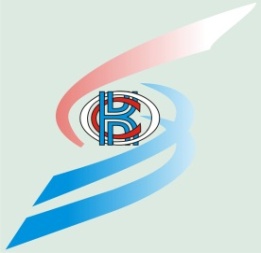 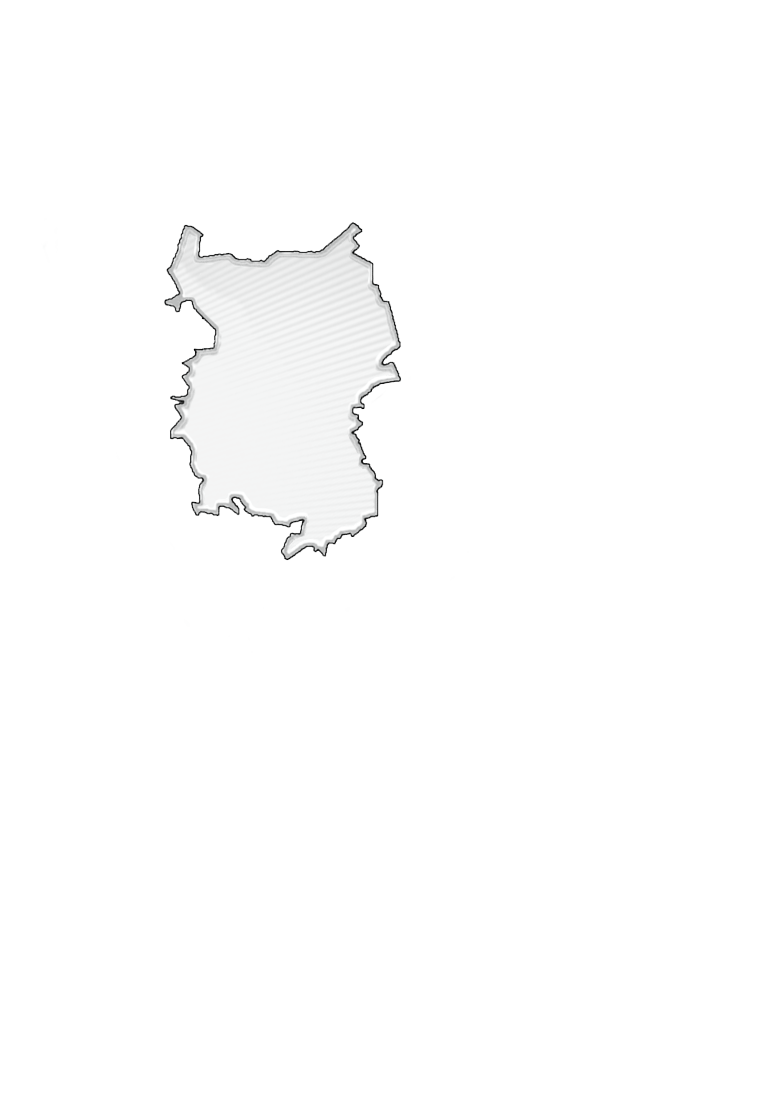 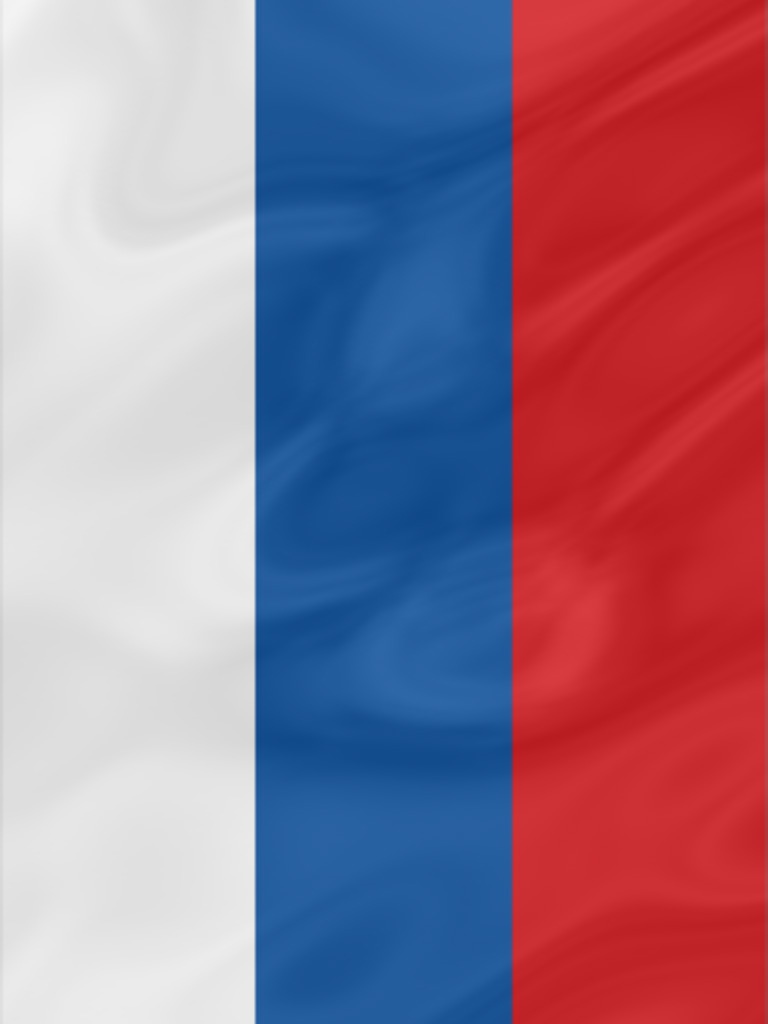 Подготовка издания осуществлялась специалистами Территориального органа Федеральной службы государственной статистики по Омской области.Редакционный Совет:Е.В. Шорина – Председатель редакционного Совета Л.В. Петрова, Н.Д. Фокина,  Е.Н. Олейник, Т.В. Прошутинская, Г.А. Дюбина, Л.Н. Иванова, Н.И. Ильина, С.В. Галян, Т.В. Нурманова, Т.В. Опарина, О.Ф. Скворцова, А.В. Цвига, И.Л. Чалая, Е.Ю. ЖевановаСоциально-экономическое положение Омской области за январь – сентябрь 2021 года: Докл. / Омскстат. - Омск, 2021. – 57 с.В докладе представлена официальная статистическая информация о социально-экономическом положении Омской области в январе-сентябре 2021 года.Материалы доклада освещают положение основных видов экономической деятельности. Публикуются официальные статистические данные по производству товаров и услуг, строительству, сельскому хозяйству, оптовому и потребительскому рынкам, ценам, финансам, рынку труда, уровню жизни населения, демографической ситуации и другая информация. Данные по отдельным показателям, по сравнению с опубликованными ранее, уточнены, по ряду показателей являются предварительными.Значения данных, обозначенные «…», по отдельным показателям в разделе «Финансы» не публикуются в целях обеспечения конфиденциальности первичных статистических данных, полученных от организаций, в соответствии с Федеральным законом от 29.11.2007 № 282-ФЗ «Об официальном статистическом учете и системе государственной статистики в Российской Федерации» (п.5 ст.4; ч.1 ст.9).СОКРАЩЕНИЯУсловные обозначения:	-	явление отсутствует;	...	данных не имеется;	0,0	небольшая величина.В отдельных случаях незначительные расхождения итогов от суммы
слагаемых объясняются округлением данных.С О Д Е Р Ж А Н И ЕI. ОСНОВНЫЕ ЭКОНОМИЧЕСКИЕ И СОЦИАЛЬНЫЕ ПОКАЗАТЕЛИ   ОМСКОЙ ОБЛАСТИ	4II. ЭКОНОМИЧЕСКАЯ СИТУАЦИЯ В ОМСКОЙ ОБЛАСТИ	61. Производство товаров и услуг	61.1. Промышленное производство	61.2. Сельское хозяйство	91.3. Строительство	121.4. Транспорт	142. Рынки товаров и услуг	152.1. Розничная торговля	152.2. Рестораны, кафе, бары	172.3. Рынок платных услуг населению	182.4. Оптовая торговля	193. Демография организаций	214. Цены	244.1. Потребительские цены	244.2. Цены производителей	285. Финансы	315.1. Просроченная кредиторская задолженность организаций	31III. СОЦИАЛЬНАЯ СФЕРА	331. Заработная плата	332. Занятость и безработица	403. Заболеваемость	42IV. ДЕМОГРАФИЯ	43Методологический комментарий	45I. ОСНОВНЫЕ ЭКОНОМИЧЕСКИЕ И СОЦИАЛЬНЫЕ ПОКАЗАТЕЛИ 
ОМСКОЙ ОБЛАСТИII. ЭКОНОМИЧЕСКАЯ СИТУАЦИЯ В ОМСКОЙ ОБЛАСТИ1. Производство товаров и услуг1.1. Промышленное производствоИндекс промышленного производства1) в сентябре 2021 года по сравнению с соответствующим периодом 2020 года составлял 110,8 процента, 
в январе-сентябре 2021 года – 103,7 процента.Индекс промышленного производстваИндексы производства по видам экономической деятельностиОбъем отгруженных товаров собственного производства, 
выполненных работ и услуг собственными силами
по видам экономической деятельности
(в действующих ценах)1.2. Сельское хозяйствоРастениеводствоВ хозяйствах всех категорий (сельскохозяйственные организации, крестьянские (фермерские) хозяйства и индивидуальные предприниматели, хозяйства населения) к концу сентября 2021 года, по расчетам, зерновые и зернобобовые культуры1) обмолочены на площади 1813,1 тыс. гектаров или на 90,9 процента их посевов (на конец сентября 2020 года – на площади 1915,3 тыс. га или 96,2% посевов). Производство зерна (в первоначально-оприходованном весе) составляло 2621,1 тыс. тонн (на конец сентября 2020 года – 3047,3 тыс. тонн).1) Здесь и далее без кукурузы.Уборка зерновых и зернобобовых культур в хозяйствах всех категорийна конец сентября1) Процентных пунктов.ЖивотноводствоПоголовье крупного рогатого скота в хозяйствах всех категорий на конец сентября 2021 года, по расчетам, составляло 365,9 тыс. голов (на 2,9% меньше, чем в предыдущем году на соответствующую дату), из него коров – 146,8 тыс. голов (на 2,0% меньше), свиней – 395,1 тыс. голов (на 4,7% меньше), птицы – 7562,3 тыс. голов (на 17,5% больше).В структуре поголовья скота на хозяйства населения приходилось 
40,8 процента поголовья крупного рогатого скота, 33,5 процента – свиней, 
91,1 процента – овец и коз (на конец сентября 2020 г. – 39,7%, 31,1%, 89,9% соответственно).Динамика поголовья скота и птицыв хозяйствах всех категорий в 2021 годуВ сельскохозяйственных организациях на конец сентября 2021 года по сравнению с соответствующей датой предыдущего года поголовье птицы увеличилось на 31,7 процента, численность крупного рогатого скота сократилась на 7,2 процента, из него коров – на 5,3 процента, поголовье свиней – 
на 7,7 процента.Производство скота и птицы на убой (в живом весе) в хозяйствах всех категорий по сравнению с январем-сентябрем 2020 года, по расчетам, сократилось на 7,4 процента, молока – на 1,2 процента, яиц - на 25,9 процента.Производство основных видов продукции животноводства
в хозяйствах всех категорийВ сельскохозяйственных организациях в январе-сентябре 2021 года сравнению с январем-сентябрем 2020 года производство скота и птицы на убой (в живом весе) уменьшилось на 10,1 процента, молока – на 1,9 процента, яиц – на 30,6 процента. Надой молока на одну корову в сельскохозяйственных организациях (без субъектов малого предпринимательства) в январе-сентябре 2021 года составлял 4242 килограмма (в январе-сентябре 2020 года – 4166 кг.), средняя яйценоскость одной курицы-несушки – 225 штук яиц (в январе-сентябре 2020 года – 213 шт. яиц).По сравнению с январем-сентябрем 2020 года в структуре производства скота и птицы на убой (в живом весе) в сельскохозяйственных организациях отмечалось увеличение удельного веса мяса крупного рогатого скота и птицы при снижении доли производства мяса свиней.Производство основных видов скота и птицы на убой 
(в живом весе) в сельскохозяйственных организацияхВ сельскохозяйственных организациях (без субъектов малого предпринимательства) обеспеченность скота кормами на конец сентября 2021 года в расчете на 1 условную голову скота по сравнению с соответствующей датой предыдущего года была ниже на 20,9 процента.Наличие кормов в сельскохозяйственных
организациях (без субъектов малого предпринимательства)1.3. СтроительствоСтроительная деятельность. Объем работ, выполненных по виду экономической деятельности «Строительство» 1), в сентябре 2021 года составлял 14492,0 млн. рублей или 116,9 процента 2)  к соответствующему периоду предыдущего года, в январе-сентябре 2021 года – 76849,1 млн. рублей или 
101,3 процента.Динамика объема работ, выполненных по виду 
экономической деятельности «Строительство»1)1) Включая объем работ, не наблюдаемых прямыми статистическими методами.2) В сопоставимых ценах.Жилищное строительство. Организациями всех форм собственности и индивидуальными застройщиками в январе-сентябре 2021 года введено в действие 4870 квартир общей площадью 410,3 тыс. кв. метров. Индивидуальными застройщиками введено в действие 1880 квартир общей площадью 250,5 тыс. кв. метров. Динамика ввода в действие  
общей площади жилых домов1)1) С учетом жилых домов, построенных населением на земельных участках, предназначенных для ведения садоводства.1.4 Транспорт
Динамика пассажирооборота автомобильного транспорта1)
1) Без заказных автобусов, включая маршрутные такси.2) Данные изменены за счет уточнения организациями ранее предоставленной информации.2. Рынки товаров и услуг 2.1. Розничная торговля1)Оборот розничной торговли в сентябре 2021 года составлял 33428,1 млн. рублей, что в сопоставимых ценах соответствует 94,9 процента к соответствующему периоду 2020 года, в январе-сентябре 2021 года –271954,0 млн. рублей, или 98,8 процента.Динамика оборота розничной торговлиОборот розничной торговли в январе-сентябре 2021 года на 98,6 процента формировался торгующими организациями и индивидуальными предпринимателями, осуществляющими деятельность вне рынка, доля розничных рынков и ярмарок соответствовала 1,4 процента (в январе-сентябре 2020 года – 98,8% и 1,2% соответственно).Оборот розничной торговли торгующих организаций 
и продажа товаров на розничных рынках и ярмаркахВ январе-сентябре 2021 года в структуре оборота розничной торговли удельный вес пищевых продуктов, включая напитки, и табачных изделий составлял 46,8 процента, непродовольственных товаров – 53,2 процента (в январе-сентябре 2020 года – 47,2% и 52,8% соответственно).Динамика оборота розничной торговли 
пищевыми продуктами, включая напитки, и табачными изделиями и непродовольственными товарами2.2. Рестораны, кафе, бары Оборот общественного питания в сентябре 2021 года составлял 
1469,6 млн. рублей, что в сопоставимых ценах на 11,9 процента больше, чем в сентябре 2020 года и на 0,7 процента меньше, чем августе 2021 года, в январе-сентябре 2021 года – 12264,2 млн. рублей (на 14,3 % больше).Динамика оборота общественного питания2.3. Рынок платных услуг населению1)Объем платных услуг, оказанных населению Омской области в январе-сентябре 2021 года, составлял 81,2 млрд. рублей, что на 14,4 процента больше, чем в январе-сентябре 2020 года. Динамика объема платных услуг 2.4. Оптовая торговля1)Оборот оптовой торговли в январе-сентябре 2021 года составлял 495256,4 млн. рублей, или 109,3 процента к январю-сентябрю 2020 года. На долю субъектов малого предпринимательства приходилось 46,2 процента оборота оптовой торговли.Динамика оборота оптовой торговлиОборот оптовой торговли в январе-сентябре 2021 года на 77,9 процента формировался организациями оптовой торговли, оборот которых составлял 385722,2 млн. рублей, или 106,8 процента к январю-сентябрю 2020 года. 3. Демография организаций 
В сентябре 2021 года в Статистический регистр Росстата по Омской 
области поставлено на учет1) 310 организаций, количество снятых с учета2) 
организаций составило 375 единиц. Демография организаций, учтенных в составе Статистического 
регистра Росстата, по видам экономической деятельностиДемография организаций, учтенных в составе 
Статистического регистра Росстата, 
по формам собственности4. ЦеныИндексы цен и тарифов4.1. Потребительские ценыИндекс потребительских цен на товары и услуги в Омской области в сентябре 2021 года по сравнению с предыдущим месяцем составил 100,8 процента, в том числе на продовольственные товары – 101,1 процента, непродовольственные товары – 101,7 процента, услуги – 98,9 процента.Индексы потребительских цен и тарифов на товары и услугиПродолжениеБазовый индекс потребительских цен (БИПЦ), исключающий изменения цен на отдельные товары, подверженные влиянию факторов, которые носят административный, а также сезонный характер, в сентябре 2021 года составил 101,3 процента, с начала года – 107,1 процента (в сентябре 2020 г. – 100,3%, 
с начала года – 102,1%).Стоимость фиксированного набора потребительских товаров и услуг для межрегиональных сопоставлений покупательной способности населения по Омской области в сентябре 2021 года составила 15744,26 рубля и по сравнению с предыдущим месяцем повысилась на 0,2 процента, с начала года – на 5,3 процента (в сентябре 2020 г. – снизилась на 0,4%, с начала года – повысилась на 3,5%). Средний уровень цен на продовольственные товары в сентябре 2021 года повысился на 1,1 процента, с начала года – на 5,4 процента (в сентябре 2020 г. – снизился на 0,4%, с начала года – повысился на 2,5%).Максимальное изменение ценна отдельные продовольственные товарыв сентябре 2021 годаСтоимость условного (минимального) набора продуктов питания по Омской области в конце сентября 2021 года составила 4236,78 рубля и по сравнению с предыдущим месяцем снизилась на 0,7 процента, с начала года – повысилась на 7,9 процента (в сентябре 2020 г. – снизилась на 3,1%, с начала года – повысилась на 4,4%).Цены на непродовольственные товары в сентябре 2021 года повысились на 1,7 процента, с начала года – на 7,7 процента (в сентябре 2020 г. – 
на 0,5%, с начала года – на 2,9%).Максимальное изменение ценна отдельные непродовольственные товарыв сентябре 2021 годаЦены и тарифы на услуги в сентябре 2021 года в среднем снизились 
на 1,1 процента, с начала года – повысились на 5,5 процента (в сентябре 
2020 г. – снизились на 0,6%, с начала года – повысились на 1,7%).Максимальное изменение цен (тарифов) 
на отдельные услугив сентябре 2021 годаСредние тарифы на жилищно-коммунальные услугив сентябре 2021 года4.2. Цены производителейИндекс цен производителей промышленных товаров в сентябре 2021 года относительно предыдущего месяца составил 100,9 процента, в том числе индекс цен на продукцию добычи полезных ископаемых – 91,2 процента, 
обрабатывающих производств – 101,0 процента, обеспечение электрической энергией, газом и паром; кондиционирование воздуха – 99,9 процента, водоснабжение; водоотведение, организация сбора и утилизации отходов, 
деятельность по ликвидации загрязнений – 100,0 процента.Изменение цен производителей промышленных товаровИндексы цен производителей промышленных товаров
по видам экономической деятельностиИндекс тарифов на грузовые перевозки в среднем по всем видам транспорта в сентябре 2021 года по сравнению с предыдущим месяцем составил 100,2 процента.Индексы тарифов на грузовые перевозки по видам транспорта5. Финансы5.1. Просроченная кредиторская задолженность организаций1)Кредиторская задолженность на конец августа 2021 года составляла 241534,2 млн. рублей, из нее на просроченную приходилось 2,1 процента 
(на конец августа 2020 г. – 1,0 %, на конец июля 2021 г. – 2,2 %).Просроченная кредиторская задолженность
по видам экономической деятельности
на конец августа 2021 годаIII. СОЦИАЛЬНАЯ СФЕРА1. Заработная платаСреднемесячная номинальная заработная плата, начисленная работникам за январь-август 2021 года, составляла 39298,0 рубля и по сравнению с соответствующим периодом 2020 года увеличилась на 7,6 процента, в августе 2021 года – на 5,7 процента.Динамика среднемесячной номинальной и реальной 
начисленной заработной платы1) Темпы роста (снижения) рассчитаны по сопоставимой совокупности организаций отчетного и предыдущих периодов.Среднемесячная номинальная начисленная заработная плата 
по видам экономической деятельностиПросроченная задолженность по заработной плате в организациях 
(без субъектов малого предпринимательства) наблюдаемых видов экономической деятельности на 1 октября 2021 года составляла 7,7 млн. рублей, и уменьшилась по сравнению с 1 октября 2020 года на 4,6 млн. рублей (на 37,6 %), по сравнению с 1 сентября 2021 года увеличилась на 1,2 млн. рублей (на 19,3 %). Из общей суммы просроченной задолженности по заработной плате на 1 октября 2021 года 0,6 млн. рублей (8,4 %) приходилось на задолженность, образовавшуюся в 2020 году, 3,3 млн. рублей (42,5 %) – в 2019 году и ранее. Динамика просроченной задолженности по заработной плате1)на 1 число месяцаПросроченная задолженность по заработной плате 
по видам экономической деятельностина 1 октября 2021 года2. Занятость и безработица Численность рабочей силы (по данным выборочного обследования 
рабочей силы среди населения в возрасте 15 лет и старше) в среднем за июль-сентябрь 2021 года составляла 1004,0 тыс. человек. В составе рабочей силы 947,4 тыс. человек были заняты экономической деятельностью и 56,5 тыс. человек не имели занятия, но активно его искали 
(в соответствии с методологией Международной Организации Труда классифицировались как безработные). Численность занятого населения в июле-сентябре 2021 года увеличилась по сравнению с соответствующим периодом прошлого года на 15,2 тыс. человек (на 1,6%), численность безработных уменьшилась на 41,7 тыс. человек 
(на 42,5%). Уровень занятости населения соответствовал 60,4 процента, 
уровень безработицы – 5,6 процента.Динамика численности рабочей силы1) 
(в возрасте 15 лет и старше)Число замещенных рабочих мест работниками списочного состава, совместителями и лицами, выполнявшими работы по договорам гражданско-правового характера, в организациях (без субъектов малого предпринимательства), средняя численность работников которых превышала 15 человек, в августе 2021 года составляло 394,6 тыс. человек и уменьшилось по сравнению с соответствующим месяцем 2020 года на 2,2 процента.Число замещенных рабочих мест в организацияхБезработица (по данным Министерства труда и социального развития Омской области). Численность незанятых трудовой деятельностью граждан, состоявших на регистрационном учете в государственных учреждениях службы занятости населения, к концу сентября 2021 года составляла 21,7 тыс. человек, из них статус безработного имели 13,4 тыс. человек.Динамика численности незанятых трудовой деятельностью граждан, состоявших на учете в государственных учреждениях службы занятости населения 3. ЗаболеваемостьЗаболеваемость населения
отдельными инфекционными заболеваниями1)(по данным Территориального управления
Роспотребнадзора по Омской области) (зарегистрировано заболеваний) Предоставление данных в соответствии со сроками размещения информации на официальном сайте Росстата.IV. ДЕМОГРАФИЯВ январе-августе 2021 года демографическая ситуация в области характеризовалась следующими данными: Показатели естественного движения населения1)
в январе-августеВ январе-августе 2021 года миграционная ситуация в области характеризовалась следующими данными: Общие итоги миграциив январе-августеПродолжениеПоказатели международной миграциив январе-августеМетодологический комментарийИндекс производства – относительный показатель, характеризующий изменение масштабов производства в сравниваемых периодах. Различают индивидуальные и сводные индексы производства. Индивидуальные индексы отражают изменение выпуска одного продукта и исчисляются как отношение объемов производства данного вида продукта в натурально-вещественном выражении в сравниваемых периодах. Сводный индекс производства характеризует совокупные изменения  производства всех видов продукции и отражает изменение создаваемой в процессе производства стоимости в результате изменения только физического объема производимой продукции. Для исчисления сводного индекса производства индивидуальные индексы по конкретным видам продукции поэтапно агрегируются в индексы по видам деятельности, подгруппам, группам, подклассам, классам, подразделам и разделам ОКВЭД. Индекс промышленного производства – агрегированный индекс производства по видам экономической деятельности «Добыча полезных ископаемых», «Обрабатывающие производства», «Обеспечение электрической энергией, газом и паром; кондиционирование воздуха», «Водоснабжение; водоотведение, организация сбора и утилизации отходов, деятельность по ликвидации загрязнений».По категории «сельскохозяйственные организации» показаны данные по хозяйственным товариществам, обществам и партнерствам, производственным кооперативам, унитарным предприятиям, подсобным хозяйствам несельскохозяйственных организаций и учреждений.К хозяйствам населения относятся личные подсобные и другие индивидуальные хозяйства граждан в сельских и городских поселениях, а также хозяйства граждан, имеющих земельные участки в садоводческих, огороднических и других некоммерческих товариществах граждан. Личные подсобные хозяйства – форма непредпринимательской деятельности по производству и переработке сельскохозяйственной продукции, осуществляемой личным трудом гражданина и членов его семьи в целях удовлетворения личных потребностей на земельном участке, предоставленном или приобретенном для ведения личного подсобного хозяйства. Землепользование хозяйств может состоять из приусадебных и полевых участков. Садоводческие и огороднические некоммерческие товарищества – некоммерческие организации, создаваемые гражданами для ведения садоводства и огородничества в соответствии с Гражданским кодексом Российской Федерации. Другие некоммерческие товарищества – объединения граждан с правовой организационной формой, отличной от садоводческих или огороднических товариществ.Крестьянское (фермерское) хозяйство – объединение граждан, связанных родством и (или) свойством, имеющих в общей собственности имущество и совместно осуществляющих производственную и иную хозяйственную деятельность (производство, переработку, хранение, транспортировку и реализацию сельскохозяйственной продукции), основанную на их личном участии. Индивидуальный предприниматель по сельскохозяйственной деятельности – гражданин (физическое лицо), занимающийся предпринимательской деятельностью без образования юридического лица с момента его государственной регистрации в соответствии с Гражданским кодексом Российской Федерации и заявивший в Свидетельстве о государственной регистрации виды деятельности, отнесенные согласно Общероссийскому классификатору видов экономической деятельности (ОКВЭД2) к сельскому хозяйству. Данные о поголовье скота, производстве и реализации основных сельскохозяйственных продуктов по всем сельхозпроизводителям определяются: по сельскохозяйственным организациям – на основании сведений форм федерального статистического наблюдения (по субъектам малого предпринимательства – с применением выборочного метода наблюдения); по хозяйствам населения, крестьянским (фермерским) хозяйствам и индивидуальным предпринимателям – по материалам выборочных обследований.Поголовье скота и птицы включает поголовье всех возрастных групп соответствующего вида сельскохозяйственных животных.Производство cкота и птицы на убой (в живом весе) – показатель, характеризующий результат использования скота и птицы для забоя на мясо. Общий объем производства скота и птицы на убой включает как проданные скот и птицу, подлежащие забою, так и забитые в сельскохозяйственных организациях, крестьянских (фермерских) хозяйствах, у индивидуальных предпринимателей и в хозяйствах населения.Производство молока характеризуется фактически надоенным сырым коровьим, козьим и кобыльим молоком, независимо от того, было ли оно реализовано или потреблено в хозяйстве на выпойку молодняка. Молоко, высосанное молодняком при подсосном его содержании, в продукцию не включается и не учитывается при определении средних удоев.При расчете среднего годового надоя молока на одну корову производство молока, полученного от коров молочного стада, делится на их среднее поголовье.Производство яиц включает их сбор от всех видов сельскохозяйственной птицы, в том числе и яйца, пошедшие на воспроизводство птицы (инкубация и др.).Валовой сбор сельскохозяйственных культур включает в себя объем собранной продукции, как с основных, так и с повторных и междурядных посевов в сельскохозяйственных организациях, крестьянских (фермерских) хозяйствах, у индивидуальных предпринимателей и в хозяйствах населения.Объем выполненных работ по виду деятельности «Строительство» - это работы, выполненные организациями собственными силами по виду деятельности «Строительство» на основании договоров и (или) контрактов, заключаемых с заказчиками. В стоимость этих работ включаются работы по строительству новых объектов, капитальному и текущему ремонту, реконструкции, модернизации жилых и нежилых зданий и инженерных сооружений. Данные приводятся с учетом объемов, выполненных субъектами малого предпринимательства, организациями министерств и ведомств, имеющих воинские подразделения, и объемов скрытой и неформальной деятельности в строительстве.	Общая площадь жилых домов состоит из жилой площади и площади подсобных (вспомогательных) помещений в квартирных домах и общежитиях постоянного типа, в домах для инвалидов и престарелых, спальных помещений детских домов и школ-интернатов. К площадям подсобных (вспомогательных) помещений квартир относится площадь кухонь, внутриквартирных коридоров, ванных, душевых, туалетов, кладовых, встроенных шкафов, а также отапливаемых и пригодных для проживания мансард, мезонинов, веранд и террас. В общежитиях к подсобным (вспомогательным) помещениям также относятся помещения культурно-бытового назначения и медицинского обслуживания. Площадь лоджий, балконов, холодных веранд, террас, кладовых включается в общую площадь с установленными понижающими коэффициентами.В данные об общем числе построенных квартир включены квартиры в жилых домах квартирного и гостиничного типа и общежитиях, построенных в городских поселениях и сельской местности организациями всех форм собственности и индивидуальными застройщиками. Пассажирооборот автомобильного транспорта – объем работы автомобильного транспорта по перевозкам пассажиров. Единицей измерения является пассажиро-километр. Определяется суммированием произведений количества пассажиров по каждой позиции перевозки на расстояние перевозки. Оборот розничной торговли - выручка от продажи товаров населению для личного потребления или использования в домашнем хозяйстве за наличный расчет или оплаченных по кредитным карточкам, расчетным чекам банков, по перечислениям со счетов вкладчиков, по поручению физического лица без открытия счета, посредством платежных карт (электронных денег).Стоимость товаров, проданных (отпущенных) отдельным категориям населения со скидкой, или полностью оплаченных органами социальной защиты, включается в оборот розничной торговли в полном объеме. В оборот розничной торговли не включается стоимость товаров, проданных (отпущенных) из розничной торговой сети юридическим лицам (в том числе организациям социальной сферы, спецпотребителям и т.п.) и индивидуальным предпринимателям, и оборот общественного питания.Оборот розничной торговли включает данные как по организациям, для которых эта деятельность является основной, так и по организациям других видов деятельности, осуществляющим продажу товаров населению через собственные торговые заведения. Оборот розничной торговли также включает стоимость товаров, проданных населению индивидуальными предпринимателями и физическими лицами на розничных рынках и ярмарках.Оборот розничной торговли формируется по данным сплошного федерального статистического наблюдения за организациями, не относящимися к субъектам малого предпринимательства, которое проводится с месячной периодичностью, ежеквартальных выборочных обследований малых предприятий розничной торговли (за исключением микропредприятий) и розничных рынков, а также ежегодных выборочных обследований индивидуальных предпринимателей и микропредприятий с распространением полученных данных на генеральную совокупность объектов наблюдения.Оборот розничной торговли приводится в фактических продажных ценах, включающих торговую наценку, налог на добавленную стоимость и аналогичные обязательные платежи.Под торговой сетью, в соответствии с п. 8 статьи 2 Федерального закона от 28 декабря 2009 г. № 381-ФЗ «Об основах государственного регулирования торговой деятельности в Российской Федерации», понимается совокупность двух и более торговых объектов, которые принадлежат на законном основании хозяйствующему субъекту или нескольким хозяйствующим субъектам, входящим в одну группу лиц в соответствии с Федеральным законом «О защите конкуренции», или совокупность двух и более торговых объектов, которые используются под единым коммерческим обозначением или иным средством индивидуализации. Информация по розничным торговым сетям формируется на основе их перечня, составленного органами государственной власти субъектов Российской Федерации.Оборот общественного питания - выручка от продажи собственной кулинарной продукции и покупных товаров без кулинарной обработки населению для потребления, главным образом, на месте, а также организациям и индивидуальным предпринимателям для организации питания различных контингентов населения.В оборот общественного питания включается стоимость кулинарной продукции и покупных товаров, отпущенных: работникам организаций с последующим удержанием из заработной платы; на дом по заказам населению; на рабочие места по заказам организаций и индивидуальных предпринимателей; транспортным организациям в пути следования сухопутного, воздушного, водного транспорта; для обслуживания приемов, банкетов и т. п.; организациями общественного питания организациям социальной сферы (школам, больницам, санаториям, домам престарелых и т.п.) в объеме фактической стоимости питания; по абонементам, талонам и т. п. в объеме фактической стоимости питания; стоимость питания в учебных учреждениях, в том числе представляемого для отдельных категорий учащихся на льготной основе за счет средств бюджета, включается в объеме фактической стоимости питания.Оборот общественного питания включает данные как по организациям, для которых эта деятельность является основной, так и по организациям других видов деятельности, осуществляющим продажу кулинарной продукции и покупных товаров для потребления, главным образом, на месте через собственные заведения общественного питания.Оборот общественного питания формируется по данным сплошного федерального статистического наблюдения за организациями, не относящимися к субъектам малого предпринимательства, которое проводится с месячной периодичностью, ежеквартального выборочного обследования малых предприятий (за исключением микропредприятий), а также ежегодных выборочных обследований индивидуальных предпринимателей и микропредприятий с распространением полученных данных на генеральную совокупность объектов наблюдения.Оборот общественного питания приводится в фактических продажных ценах, включающих наценку общественного питания, налог на добавленную стоимость и аналогичные обязательные платежи.Динамика оборота розничной торговли (общественного питания) определяется путем сопоставления величины оборота в сравниваемых периодах в сопоставимых ценах.В соответствии с требованиями системы национальных счетов оборот розничной торговли и общественного питания организаций досчитываются на объемы деятельности, не наблюдаемой прямыми статистическими методами.Объем платных услуг населению отражает объем потребления гражданами различных видов услуг, оказанных им за плату. Он представляет собой денежный эквивалент объема услуг, оказанных резидентами российской экономики населению Российской Федерации, а также гражданам других государств (нерезидентам), потребляющим те или иные услуги на территории Российской Федерации. Производителями услуг выступают исключительно резиденты российской экономики (юридические лица всех форм собственности, физические лица, осуществляющие предпринимательскую деятельность без образования юридического лица (индивидуальные предприниматели) на территории Российской Федерации, а также нотариусы, занимающиеся частной практикой, и адвокаты, учредившие адвокатские кабинеты, осуществляющие адвокатскую деятельность индивидуально).Этот показатель формируется в соответствии с методологией формирования официальной статистической информации об объеме платных услуг населению на основании данных форм федерального статистического наблюдения и оценки ненаблюдаемой деятельности на рынке услуг.Оборот оптовой торговли – стоимость отгруженных товаров, приобретенных ранее на стороне в целях перепродажи юридическим лицам и индивидуальным предпринимателям для профессионального использования (переработки или дальнейшей продажи). Оборот оптовой торговли приводится в фактических продажных ценах, включающих торговую наценку, налог на добавленную стоимость, акциз, экспортную пошлину, таможенные сборы и аналогичные обязательные платежи. Сумма вознаграждения комиссионеров (поверенных, агентов) отражается по фактической стоимости, включая НДС.Оборот оптовой торговли включает данные по организациям с основным видом экономической деятельности «оптовая торговля, включая торговлю через агентов, кроме торговли автотранспортными средствами и мотоциклами» и по организациям других видов деятельности, осуществляющих оптовую торговлю.Оборот оптовой торговли формируется по данным сплошного федерального статистического наблюдения за организациями (предприятиями), не относящимися к субъектам малого предпринимательства, выборочного обследования малых предприятий оптовой торговли (кроме микропредприятий), которые проводятся с месячной периодичностью, ежеквартальных выборочных обследований малых предприятий всех видов деятельности (кроме микропредприятий), а также ежегодных выборочных обследований микропредприятий и индивидуальных предпринимателей с распространением полученных по выборочным обследованиям данных на генеральную совокупность объектов наблюдения. Кроме того, в соответствии с требованиями системы национальных счетов оборот оптовой торговли досчитывается на объемы скрытой деятельности.Объемы оборота оптовой торговли ежеквартально уточняются по результатам выборочного обследования малых организаций.Статистический регистр Росстата – представляет собой генеральную совокупность объектов федерального статистического наблюдения, в которую включены юридические лица и индивидуальные предприниматели, прошедшие государственную регистрацию на территории Российской Федерации, организации, созданные в установленном законодательством Российской Федерации порядке, другие типы единиц, являющиеся объектами федерального статистического наблюдения. Юридическое лицо – организация, которая имеет обособленное имущество и отвечает им по своим обязательствам, может от своего имени приобретать и осуществлять гражданские права и нести гражданские обязанности, быть истцом и ответчиком в суде. Экономическая деятельность имеет место тогда, когда ресурсы (оборудование, рабочая сила, технологии, сырье, материалы, энергия, информационные ресурсы) объединяются в производственный процесс, имеющий целью производство продукции (оказание услуг). Экономическая деятельность характеризуется затратами на производство, процессом производства и выпуском продукции (оказанием услуг). Распределение учтенных в Статистическом регистре Росстата осуществляется по приоритетному виду экономической деятельности, заявленному хозяйствующим субъектом при обращении в регистрирующий орган.Индекс потребительских цен на товары и услуги характеризует изменение во времени общего уровня цен на товары и услуги, приобретаемые населением для непроизводственного потребления. Он измеряет отношение стоимости фиксированного набора товаров и услуг в текущем периоде к его стоимости в базисном периоде.Расчет индекса потребительских цен производится ежемесячно на базе статистических данных, полученных в результате наблюдения за уровнем и динамикой цен в регионе по выборочной сети организаций торговли и услуг всех форм собственности, а также в местах реализации товаров и предоставления услуг физическими лицами. В набор товаров и услуг, разработанный для наблюдения за ценами, репрезентативно включено 550 товаров (услуг) - представителей. Отбор товаров и услуг произведен с учетом их относительной важности для потребления населением, представительности с точки зрения отражения динамики цен на однородные товары, устойчивого наличия их в продаже.Стоимость фиксированного набора потребительских товаров и услуг для межрегиональных сопоставлений покупательной способности исчисляется на основе единых объемов потребления, средних цен по России и ее субъектам. Состав набора утверждается правовым актом Росстата и размещается на его официальном сайте. В состав набора включены 83 наименования товаров и услуг, в том числе 30 видов продовольственных товаров, 41 вид непродовольственных товаров и 12 видов услуг. Данные о стоимости набора приведены в расчете на одного человека в месяц.Стоимость условного (минимального) набора продуктов питания отражает межрегиональную дифференциацию уровней потребительских цен на продукты питания, входящие в него. Рассчитывается на основе единых, установленных в целом по Российской Федерации, условных объемов потребления продуктов питания и средних потребительских цен на них по субъектам Российской Федерации. В состав минимального набора продуктов питания включено 33 наименования продовольственных товаров. Данные о стоимости набора приведены в расчете на одного человека в месяц.Базовый индекс потребительских цен (БИПЦ) рассчитывается на основании набора потребительских товаров и услуг, используемого для расчета сводного индекса потребительских цен, за исключением отдельных товарных групп и видов товаров и услуг, цены на которые в основной массе регулируются на федеральном и региональном уровнях, а также в значительной степени подвержены воздействию сезонного фактора.Индекс цен производителей промышленных товаров рассчитывается на основе зарегистрированных цен на товары (услуги) – представители в базовых организациях. Цены производителей представляют собой фактически сложившиеся на момент регистрации цены на произведенные в отчетном периоде товары (оказанные услуги), предназначенные для реализации на внутрироссийский рынок и на экспорт (без косвенных товарных налогов – налога на добавленную стоимость, акциза и других налогов не входящих в себестоимость, без стоимости транспортировки до потребителя).Рассчитанные по товарам (услугам) - представителям индексы цен производителей последовательно агрегируются в индексы цен соответствующих видов, групп, классов, разделов экономической деятельности. В качестве весов используются данные об объеме производства в стоимостном выражении за базисный период.Индекс цен производителей сельскохозяйственной продукции исчисляется на основании регистрации в отобранных для наблюдения сельскохозяйственных организациях цен на основные виды товаров-представителей, реализуемых заготовительным, перерабатывающим организациям, на рынке, через собственную торговую сеть, населению непосредственно с транспортных средств, на ярмарках, биржах, аукционах, организациям, коммерческим структурам и т.п. Цены производителей сельскохозяйственной продукции приводятся с учетом надбавок и скидок за качество реализованной продукции без расходов на транспортировку, экспедирование, погрузку и разгрузку продукции, а также налога на добавленную стоимость.Сводный индекс цен на продукцию (затраты, услуги) инвестиционного назначения отражает общее изменение цен в строительстве объектов различных видов экономической деятельности и рассчитывается как агрегированный показатель из индексов цен производителей на строительную продукцию, приобретения машин и оборудования инвестиционного назначения и на прочую продукцию (затраты, услуги) инвестиционного назначения, взвешенных по доле этих элементов в общем объеме инвестиций в основной капитал.Индекс цен производителей на строительную продукцию формируется из индексов цен на строительно-монтажные работы и на прочие затраты, включенные в сводный сметный расчет строительства, взвешенных по доле этих элементов в общем объеме инвестиций в жилища, здания и сооружения. Расчет индекса цен на строительно-монтажные работы проводится на основе данных формы отчетности о ценах на материалы, детали и конструкции, приобретенные базовыми подрядными организациями, а также на базе технологических моделей, разработанных по видам экономической деятельности с учетом территориальных особенностей строительства.Индексы тарифов на грузовые перевозки характеризуют изменение фактически действующих тарифов на грузовые перевозки за отчетный период без учета изменения за этот период структуры перевезенных грузов по разнообразным признакам: по виду и размеру отправки груза, скорости доставки, расстоянию перевозки, территории перевозки, типу подвижного состава, степени использования его грузоподъемности и др.Сводный индекс тарифов на грузовые перевозки всеми видами транспорта рассчитывается исходя из индексов тарифов на перевозку грузов отдельными видами транспорта (трубопроводным, внутренним водным, автомобильным), взвешенных на объемы доходов от перевозки грузов соответствующими видами транспорта за базисный период. По каждому виду транспорта регистрируются тарифы на услуги-представители. За услугу-представитель принимается перевозка одной тонны массового груза определенным видом транспорта на фиксированное расстояние. Регистрация тарифов осуществляется в выборочной совокупности транспортных организаций.Кредиторская задолженность – задолженность по расчетам с поставщиками и подрядчиками за поступившие материальные ценности, выполненные работы и оказанные услуги, в том числе задолженность, обеспеченная векселями выданными; задолженность по расчетам с дочерними и зависимыми обществами по всем видам операций; с рабочими и служащими по оплате труда, представляющая собой начисленные, но не выплаченные суммы оплаты труда; задолженность по отчислениям на государственное социальное страхование, пенсионное обеспечение и медицинское страхование работников организации, задолженность по всем видам платежей в бюджет и внебюджетные фонды; задолженность организации по платежам по обязательному и добровольному страхованию имущества и работников организации и другим видам страхования, в которых организация является страхователем; авансы полученные, включающие сумму полученных авансов от сторонних организаций по предстоящим расчетам по заключенным договорам, а также штрафы, пени и неустойки, признанные организацией или по которым получены решения суда (арбитражного суда) или другого органа, имеющего в соответствии с законодательством Российской Федерации право на принятие решения об их взыскании, и отнесенные на финансовые результаты организации, непогашенные суммы заемных средств, подлежащие погашению в соответствии с договорами.Просроченная задолженность – задолженность, не погашенная в сроки, установленные договором.Среднемесячная номинальная начисленная заработная плата работников в целом по России и субъектам Российской Федерации рассчитывается делением фонда начисленной заработной платы работников списочного и несписочного состава, а также внешних совместителей на среднесписочную численность работников и на количество месяцев в отчетном периоде.Среднемесячная номинальная начисленная заработная плата работников по видам экономической деятельности рассчитывается делением фонда начисленной заработной платы работников списочного состава и внешних совместителей на среднесписочную численность работников и на количество месяцев в отчетном периоде.В фонд заработной платы включаются начисленные работникам (с учетом налога на доходы физических лиц и других удержаний в соответствии с законодательством Российской Федерации) суммы оплаты труда в денежной и неденежной формах за отработанное и неотработанное время, компенсационные выплаты, связанные с режимом работы и условиями труда, доплаты и надбавки, премии, единовременные поощрительные выплаты, а также оплата питания и проживания, имеющая систематический характер. Суммы включаются независимо от источников их выплаты, статей бюджетов и предоставленных налоговых льгот, независимо от срока их фактической выплаты.Реальная начисленная заработная плата характеризует покупательную способность заработной платы в отчетном периоде в связи с изменением цен на потребительские товары и услуги по сравнению с базисным периодом. Для этого рассчитывается индекс реальной начисленной заработной платы путем деления индекса номинальной начисленной заработной платы на индекс потребительских цен за один и тот же временной период.Просроченной задолженностью по заработной плате считаются фактически начисленные (с учетом налога на доходы физических лиц и других удержаний) работникам суммы заработной платы, но не выплаченные в срок, установленный коллективным договором или договором на расчетно-кассовое обслуживание, заключенным с банком. Число дней задержки считается со следующего дня после истечения этого срока. В сумму просроченной задолженности включаются переходящие остатки задолженности, не погашенные на отчетную дату, и не включается задолженность, приходящаяся на внутримесячные даты (аванс).Рабочая сила – лица в возрасте 15 лет и старше, которые в рассматриваемый период (обследуемую неделю) считаются занятыми или безработными.Занятые – лица в возрасте 15 лет и старше, которые в рассматриваемый период (обследуемую неделю) выполняли любую деятельность (хотя бы один час в неделю), связанную с производством товаров или оказанием услуг за оплату или прибыль. В численность занятых включаются также лица, временно, отсутствовавшие на рабочем месте в течение короткого промежутка времени и сохранившие связь с рабочим местом во время отсутствия.К безработным (в соответствии со стандартами Международной Организации Труда - МОТ) относятся лица в возрасте 15 лет и старше, которые в рассматриваемый период удовлетворяли одновременно следующим критериям:не имели работы (доходного занятия); занимались поиском работы в течение последних четырех недель, используя при этом любые способы;были готовы приступить к работе в течение обследуемой недели. К безработным относятся также лица, которые в рассматриваемый период не имели работы, но договорились о сроке начала работы (в течение двух недель после обследуемой недели) и не продолжали дальнейшего ее поиска; не имели работы, были готовы приступить, но не искали работу, так как ожидали ответа от администрации или работодателя на сделанное ранее обращение. При этом период ожидания ответа не должен превышать один месяц.Обучающиеся, пенсионеры и инвалиды учитываются в качестве безработных, если они не имели работы, занимались поиском работы и были готовы приступить к ней.Уровень участия в рабочей силе – отношение численности населения, входящего в состав рабочей силы определенной возрастной группы к общей численности населения соответствующей возрастной группы, рассчитанное в процентах.Уровень занятости – отношение численности занятого населения определенной возрастной группы к общей численности населения соответствующей возрастной группы, рассчитанное в процентах.Уровень безработицы - отношение численности безработных определенной возрастной группы к численности рабочей силы (занятых и безработных) соответствующей возрастной группы, рассчитанное в процентах. Информация о численности рабочей силы, занятых и общей численности безработных (применительно к стандартам МОТ) подготавливается по материалам выборочных обследований рабочей силы. Обследование проводится с ежемесячной периодичностью (по состоянию на вторую неделю месяца) на основе выборочного метода наблюдения с последующим распространением итогов на всю численность населения обследуемого возраста. В целях повышения репрезентативности данных о численности и составе рабочей силе показатели занятости и безработицы по субъектам Российской Федерации формируются в среднем за три последних месяца. Годовые данные сформированы в среднем за 12 месяце по совокупности двенадцати последовательных выборок.Безработные, зарегистрированные в государственных учреждениях службы занятости населения - трудоспособные граждане, не имеющие работы и заработка (трудового дохода), проживающие на территории Российской Федерации, зарегистрированные в государственных учреждениях службы занятости населения по месту жительства в целях поиска подходящей работы, ищущие работу и готовые приступить к ней.Число замещенных рабочих мест в организациях определяется суммированием среднесписочной численности работников, средней численности внешних совместителей и средней численности работников, выполнявших работы по договорам гражданско-правового характера. Число замещенных рабочих мест определяется без учета внутреннего совместительства.Среднесписочная численность работников за месяц исчисляется путем суммирования списочной численности работников за каждый календарный день месяца, включая праздничные (нерабочие) и выходные дни, и деления полученной суммы на число календарных дней месяца.Расчет среднесписочной численности работников производится на основании ежедневного учета списочной численности работников, которая должна уточняться в соответствии с приказами о приеме, переводе работников на другую работу и прекращении трудового договора (контракта). В списочную численность включаются наемные работники, работавшие по трудовому договору и выполнявшие постоянную, временную или сезонную работу один день и более, а также работавшие собственники организаций, получавшие заработную плату в данной организации. При определении среднесписочной численности работников некоторые работники списочной численности не включаются в среднесписочную численность. К таким работникам относятся:женщины, находившиеся в отпусках по беременности и родам, лица, находившиеся в отпусках в связи с усыновлением новорожденного ребенка непосредственно из родильного дома, а также в дополнительном отпуске по уходу за ребенком;работники, обучающиеся в образовательных учреждениях и находившиеся в дополнительном отпуске без сохранения заработной платы, а также поступающие в образовательные учреждения, находившиеся в отпуске без сохранения заработной платы для сдачи вступительных экзаменов, в соответствии с законодательством Российской Федерации.Сведения о рождениях, смертях, браках и разводах формируются на основе деперсонифицированных данных, ежемесячно поступающих из Федеральной государственной информационной системы «Единый государственный реестр записей актов гражданского состояния» (ФГИС ЕГР ЗАГС) в соответствии с Федеральным законом от 23 июня 2016 г. № 219-ФЗ, постановлением  Правительства Российской Федерации от 29 декабря 2018 г. № 1746. В число родившихся включены только родившиеся живыми.Естественный прирост (убыль) населения – абсолютная величина разности между числами родившихся и умерших за определенный промежуток времени. Его величина может быть как положительной, так и отрицательной. Общие коэффициенты рождаемости и смертности рассчитываются как отношение соответственно числа родившихся живыми и числа умерших за период к среднегодовой численности населения. Исчисляются в промилле 
(на 1000 человек населения).Коэффициент естественного прироста (убыли) получен как разность общих коэффициентов рождаемости и смертности. Исчисляется в промилле.Общие коэффициенты брачности и разводимости вычисляются как отношение соответственно числа заключенных и расторгнутых браков за период к средней численности населения. Исчисляются в промилле (на 1000 человек населения).Коэффициент младенческой смертности исчисляется как сумма двух составляющих, первая из которых – отношение числа умерших в возрасте до одного года из поколения родившихся в том году, для которого исчисляется коэффициент, к общему числу родившихся в том же году; а вторая – отношение числа умерших в возрасте до одного года из поколения родившихся в предыдущем году, к общему числу родившихся в предыдущем году. Исчисляется в промилле (на 1000 родившихся живыми).Данные о миграции населения формируются по итогам ежемесячной разработки форм федерального статистического наблюдения 
№ 1-ПРИБ «Сведения о прибывших гражданах Российской Федерации», 
№ 1-ВЫБ «Сведения о выбывших гражданах Российской Федерации», 
№ 1-ПРИБ_ИнГр «Сведения о прибывших иностранных гражданах и лицах без гражданства», № 1-ВЫБ_ИнГр «Сведения о выбывших иностранных гражданах и лицах без гражданства», представляемых территориальными подразделениями УМВД России по Омской области. Документы составляются при регистрации или снятии с регистрационного учета населения по месту жительства и при регистрации по месту пребывания на срок 9 месяцев и более. Формирование числа выбывших осуществляется автоматически в процессе электронной обработки данных о миграции населения при перемещениях в пределах Российской Федерации, а также по истечению срока пребывания у мигрантов независимо от места прежнего жительства.Общие итоги миграции населения формируются по потокам (направлениям) миграции: миграция в пределах России и международная миграция. При этом миграция в пределах России включает внутрирегиональную миграцию (перемещения между населенными пунктами Омской области). Внутрирегиональная миграция не влияет на изменение численности населения региона в целом.Внешней (для региона) миграцией являются перемещения между Омской областью и другими регионами России или другими государствами. Результат внешней миграции влечет изменение численности населения.Миграционный прирост рассчитывается как разность между числом прибывших на данную территорию и числом выбывших за пределы этой территории за определенный промежуток времени. Его величина может быть как положительной, так и отрицательной (убыль).Общий объем миграции определяется как сумма числа прибывших (прибытий) и числа выбывших (выбытий).Коэффициенты миграции вычисляются аналогично коэффициентам 
естественного движения населения.СОЦИАЛЬНО-ЭКОНОМИЧЕСКОЕ ПОЛОЖЕНИЕ ОМСКОЙ ОБЛАСТИ ЗА ЯНВАРЬ – СЕНТЯБРЬ 2021 ГОДАДокладОтветственный за выпуск:И.Л. ЧалаяКомпьютерная верстка ОмскстатаЕ.Ю. ЖевановаПри использовании информации ссылка 
на данный источник обязательна.Перепечатке и размножению не подлежит.В соответствии с законодательством Российской Федерации исключительные права на настоящее издание принадлежат Омскстату.----------------------------------------------------- га -гектартыс. -тысяча, тысячи (после цифрового обозначения) ц - центнермлн. -миллион (после цифрового обозначения) т-км -тонно-километрГкал -гигакалорияпасс.- км -пассажиро-километркВт.ч -киловатт - часкв. метр -квадратный метрСентябрь
2021 г.Сентябрь
2021 г.
в % к
сентябрю
2020 г.Январь-сентябрь
2021 г.Январь-сентябрь
2021 г.
в % к
январю-сентябрю
2020 г.Справочноянварь-
сентябрь
2020 г.
в % к 
январю-сентябрю
2019 г.А12345Индекс промышленного 
производства1)-110,8-103,7100,3Отгружено товаров собственного производства, выполнено 
работ и услуг собственными силами по видам деятельности, млн. рублей Добыча полезных ископаемых305167,02638187,752,4Обрабатывающие 
производства3685450,2782972124,387,1Обеспечение электрической энергией, газом и паром; кондиционирование воздуха3249104,440062110,597,0Водоснабжение; водоотведение, организация сбора и 
утилизации отходов, деятельность по ликвидации 
загрязнений115692,711006113,4112,5Объем работ, выполненных 
по виду деятельности «Строительство»2), млн. рублей14492,0116,976849,1101,3101,3Ввод в действие жилых домов3), тыс. кв. метров общей площади179,3в 4,7 р.410,3140,782,2Производство продукции 
животноводства в хозяйствах всех категорий, тыс. тоннскот и птица на убой 
(в живом весе)15,793,2128,492,697,1молоко53,599,0483,098,8101,0яйца, млн. штук53,8150,5398,974,178,9Оборот розничной торговли, 
млн. рублей33428,194,9271954,098,895,0Объем платных услуг 
населению, млн. рублей9978,9106,481235,9114,485,6Внешнеторговый оборот 
за январь-июнь 2021 г., 
млн. долларов США4)……673,6…5)78,46)в том числе:экспорт товаров……454,3122,15)75,66)импорт товаров……219,3113,05)84,26)ПродолжениеПродолжениеПродолжениеПродолжениеПродолжениеПродолжениеА12345Индекс потребительских цен на товары и услуги, %100,87)108,8-106,28)102,49)Индекс цен производителей промышленных товаров10), % 100,97)137,7-133,68)94,39)Среднесписочная численность 
работников организаций, 
тыс. человек (август, январь-август соответственно)496,198,811)500,198,212)100,313)Общая численность безработных (в возрасте 15 лет и старше), тыс. человек56,514)57,515)67,373,6139,2Численность безработных, зарегистрированных в государственных учреждениях службы занятости, тыс. человек13,416)23,517)27,318)86,0в 2,6 р.Среднемесячная начисленная
заработная плата (август, 
январь-август соответственно)номинальная, рублей37435,8105,711)39298,0107,612)105,713)реальная, % -98,111)-100,912)103,013)1) По видам экономической деятельности «Добыча полезных ископаемых», «Обрабатывающие производства», «Обеспечение электрической энергией, газом и паром; кондиционирование воздуха», «Водоснабжение; водоотведение, организация сбора и утилизации отходов, деятельность по ликвидации загрязнений».2) Включая объем работ, не наблюдаемых прямыми статистическими методами. 3) С учетом жилых домов, построенных населением на земельных участках, предназначенных для ведения садоводства.4) По данным Федеральной таможенной службы на 9 сентября 2021 года с учетом взаимной торговли со странами Евразийского экономического союза (ЕАЭС).5) Январь-июнь 2021 года в процентах к январю-июню 2020 года.6) Январь-июнь 2020 года в процентах к январю-июню 2019 года. 7) Сентябрь 2021 года в процентах к августу 2021 года.8) Сентябрь 2021 года в процентах к декабрю 2020 года.9) Сентябрь 2020 года в процентах к декабрю 2019 года.10) Индекс цен производителей промышленных товаров, реализуемых на внутрироссийский рынок и на экспорт по видам экономической деятельности «Добыча полезных ископаемых», «Обрабатывающие производства», «Обеспечение электрической энергией, газом и паром; кондиционирование воздуха», «Водоснабжение; водоотведение, организация сбора и утилизации отходов, деятельность по ликвидации загрязнений».11) Август 2021 года в процентах к августу 2020 года.12) Январь-август 2021 года в процентах к январю-августу 2020 года.13) Январь-август 2020 года в процентах к январю-августу 2019 года.14) Данные приведены в среднем за июль-сентябрь 2021 года.15) Данные за июль-сентябрь 2021 года в процентах к данным за июль-сентябрь 2020 года.16) Данные на конец сентября 2021 года.17) Данные на конец сентября 2021 года в процентах к концу сентября 2020 года.18) В среднем за период.1) По видам экономической деятельности «Добыча полезных ископаемых», «Обрабатывающие производства», «Обеспечение электрической энергией, газом и паром; кондиционирование воздуха», «Водоснабжение; водоотведение, организация сбора и утилизации отходов, деятельность по ликвидации загрязнений».2) Включая объем работ, не наблюдаемых прямыми статистическими методами. 3) С учетом жилых домов, построенных населением на земельных участках, предназначенных для ведения садоводства.4) По данным Федеральной таможенной службы на 9 сентября 2021 года с учетом взаимной торговли со странами Евразийского экономического союза (ЕАЭС).5) Январь-июнь 2021 года в процентах к январю-июню 2020 года.6) Январь-июнь 2020 года в процентах к январю-июню 2019 года. 7) Сентябрь 2021 года в процентах к августу 2021 года.8) Сентябрь 2021 года в процентах к декабрю 2020 года.9) Сентябрь 2020 года в процентах к декабрю 2019 года.10) Индекс цен производителей промышленных товаров, реализуемых на внутрироссийский рынок и на экспорт по видам экономической деятельности «Добыча полезных ископаемых», «Обрабатывающие производства», «Обеспечение электрической энергией, газом и паром; кондиционирование воздуха», «Водоснабжение; водоотведение, организация сбора и утилизации отходов, деятельность по ликвидации загрязнений».11) Август 2021 года в процентах к августу 2020 года.12) Январь-август 2021 года в процентах к январю-августу 2020 года.13) Январь-август 2020 года в процентах к январю-августу 2019 года.14) Данные приведены в среднем за июль-сентябрь 2021 года.15) Данные за июль-сентябрь 2021 года в процентах к данным за июль-сентябрь 2020 года.16) Данные на конец сентября 2021 года.17) Данные на конец сентября 2021 года в процентах к концу сентября 2020 года.18) В среднем за период.1) По видам экономической деятельности «Добыча полезных ископаемых», «Обрабатывающие производства», «Обеспечение электрической энергией, газом и паром; кондиционирование воздуха», «Водоснабжение; водоотведение, организация сбора и утилизации отходов, деятельность по ликвидации загрязнений».2) Включая объем работ, не наблюдаемых прямыми статистическими методами. 3) С учетом жилых домов, построенных населением на земельных участках, предназначенных для ведения садоводства.4) По данным Федеральной таможенной службы на 9 сентября 2021 года с учетом взаимной торговли со странами Евразийского экономического союза (ЕАЭС).5) Январь-июнь 2021 года в процентах к январю-июню 2020 года.6) Январь-июнь 2020 года в процентах к январю-июню 2019 года. 7) Сентябрь 2021 года в процентах к августу 2021 года.8) Сентябрь 2021 года в процентах к декабрю 2020 года.9) Сентябрь 2020 года в процентах к декабрю 2019 года.10) Индекс цен производителей промышленных товаров, реализуемых на внутрироссийский рынок и на экспорт по видам экономической деятельности «Добыча полезных ископаемых», «Обрабатывающие производства», «Обеспечение электрической энергией, газом и паром; кондиционирование воздуха», «Водоснабжение; водоотведение, организация сбора и утилизации отходов, деятельность по ликвидации загрязнений».11) Август 2021 года в процентах к августу 2020 года.12) Январь-август 2021 года в процентах к январю-августу 2020 года.13) Январь-август 2020 года в процентах к январю-августу 2019 года.14) Данные приведены в среднем за июль-сентябрь 2021 года.15) Данные за июль-сентябрь 2021 года в процентах к данным за июль-сентябрь 2020 года.16) Данные на конец сентября 2021 года.17) Данные на конец сентября 2021 года в процентах к концу сентября 2020 года.18) В среднем за период.1) По видам экономической деятельности «Добыча полезных ископаемых», «Обрабатывающие производства», «Обеспечение электрической энергией, газом и паром; кондиционирование воздуха», «Водоснабжение; водоотведение, организация сбора и утилизации отходов, деятельность по ликвидации загрязнений».2) Включая объем работ, не наблюдаемых прямыми статистическими методами. 3) С учетом жилых домов, построенных населением на земельных участках, предназначенных для ведения садоводства.4) По данным Федеральной таможенной службы на 9 сентября 2021 года с учетом взаимной торговли со странами Евразийского экономического союза (ЕАЭС).5) Январь-июнь 2021 года в процентах к январю-июню 2020 года.6) Январь-июнь 2020 года в процентах к январю-июню 2019 года. 7) Сентябрь 2021 года в процентах к августу 2021 года.8) Сентябрь 2021 года в процентах к декабрю 2020 года.9) Сентябрь 2020 года в процентах к декабрю 2019 года.10) Индекс цен производителей промышленных товаров, реализуемых на внутрироссийский рынок и на экспорт по видам экономической деятельности «Добыча полезных ископаемых», «Обрабатывающие производства», «Обеспечение электрической энергией, газом и паром; кондиционирование воздуха», «Водоснабжение; водоотведение, организация сбора и утилизации отходов, деятельность по ликвидации загрязнений».11) Август 2021 года в процентах к августу 2020 года.12) Январь-август 2021 года в процентах к январю-августу 2020 года.13) Январь-август 2020 года в процентах к январю-августу 2019 года.14) Данные приведены в среднем за июль-сентябрь 2021 года.15) Данные за июль-сентябрь 2021 года в процентах к данным за июль-сентябрь 2020 года.16) Данные на конец сентября 2021 года.17) Данные на конец сентября 2021 года в процентах к концу сентября 2020 года.18) В среднем за период.1) По видам экономической деятельности «Добыча полезных ископаемых», «Обрабатывающие производства», «Обеспечение электрической энергией, газом и паром; кондиционирование воздуха», «Водоснабжение; водоотведение, организация сбора и утилизации отходов, деятельность по ликвидации загрязнений».2) Включая объем работ, не наблюдаемых прямыми статистическими методами. 3) С учетом жилых домов, построенных населением на земельных участках, предназначенных для ведения садоводства.4) По данным Федеральной таможенной службы на 9 сентября 2021 года с учетом взаимной торговли со странами Евразийского экономического союза (ЕАЭС).5) Январь-июнь 2021 года в процентах к январю-июню 2020 года.6) Январь-июнь 2020 года в процентах к январю-июню 2019 года. 7) Сентябрь 2021 года в процентах к августу 2021 года.8) Сентябрь 2021 года в процентах к декабрю 2020 года.9) Сентябрь 2020 года в процентах к декабрю 2019 года.10) Индекс цен производителей промышленных товаров, реализуемых на внутрироссийский рынок и на экспорт по видам экономической деятельности «Добыча полезных ископаемых», «Обрабатывающие производства», «Обеспечение электрической энергией, газом и паром; кондиционирование воздуха», «Водоснабжение; водоотведение, организация сбора и утилизации отходов, деятельность по ликвидации загрязнений».11) Август 2021 года в процентах к августу 2020 года.12) Январь-август 2021 года в процентах к январю-августу 2020 года.13) Январь-август 2020 года в процентах к январю-августу 2019 года.14) Данные приведены в среднем за июль-сентябрь 2021 года.15) Данные за июль-сентябрь 2021 года в процентах к данным за июль-сентябрь 2020 года.16) Данные на конец сентября 2021 года.17) Данные на конец сентября 2021 года в процентах к концу сентября 2020 года.18) В среднем за период.1) По видам экономической деятельности «Добыча полезных ископаемых», «Обрабатывающие производства», «Обеспечение электрической энергией, газом и паром; кондиционирование воздуха», «Водоснабжение; водоотведение, организация сбора и утилизации отходов, деятельность по ликвидации загрязнений».2) Включая объем работ, не наблюдаемых прямыми статистическими методами. 3) С учетом жилых домов, построенных населением на земельных участках, предназначенных для ведения садоводства.4) По данным Федеральной таможенной службы на 9 сентября 2021 года с учетом взаимной торговли со странами Евразийского экономического союза (ЕАЭС).5) Январь-июнь 2021 года в процентах к январю-июню 2020 года.6) Январь-июнь 2020 года в процентах к январю-июню 2019 года. 7) Сентябрь 2021 года в процентах к августу 2021 года.8) Сентябрь 2021 года в процентах к декабрю 2020 года.9) Сентябрь 2020 года в процентах к декабрю 2019 года.10) Индекс цен производителей промышленных товаров, реализуемых на внутрироссийский рынок и на экспорт по видам экономической деятельности «Добыча полезных ископаемых», «Обрабатывающие производства», «Обеспечение электрической энергией, газом и паром; кондиционирование воздуха», «Водоснабжение; водоотведение, организация сбора и утилизации отходов, деятельность по ликвидации загрязнений».11) Август 2021 года в процентах к августу 2020 года.12) Январь-август 2021 года в процентах к январю-августу 2020 года.13) Январь-август 2020 года в процентах к январю-августу 2019 года.14) Данные приведены в среднем за июль-сентябрь 2021 года.15) Данные за июль-сентябрь 2021 года в процентах к данным за июль-сентябрь 2020 года.16) Данные на конец сентября 2021 года.17) Данные на конец сентября 2021 года в процентах к концу сентября 2020 года.18) В среднем за период.В % кВ % ксоответствующему периоду 
предыдущего годапредыдущему 
периоду2020 годянварь102,289,7февраль107,0100,9март105,6104,3I квартал104,898,2апрель99,792,5май85,891,9июнь92,7106,1II квартал92,692,0январь–июнь98,5-июль102,7108,7август97,0100,0сентябрь112,699,0III квартал103,7109,5январь–сентябрь100,3-октябрь99,198,5ноябрь102,9101,1декабрь101,3110,9IV квартал101,1102,2Год100,5-2021 годянварь97,888,2февраль93,796,7март97,6108,7I квартал96,495,6апрель104,298,7май109,096,2июнь110,4107,5II квартал107,3103,0январь–июнь101,9-июль105,3103,6август105,9100,6сентябрь110,8103,6III квартал107,3108,9январь–сентябрь103,7-1) Индекс промышленного производства исчисляется по видам деятельности: «Добыча полезных ископаемых», «Обрабатывающие производства», «Обеспечение электрической энергией, газом и паром; кондиционирование воздуха», «Водоснабжение; водоотведение, организация сбора и утилизации отходов, деятельность по ликвидации загрязнений» в соответствии с Официальной статистической методологией исчисления индекса промышленного производства (приказ Росстата от 16.01.2020 № 7) на основе данных о динамике производства важнейших товаров-представителей в физическом измерении, оцененных в ценах базисного 2018 года. 
В качестве весов используется структура валовой добавленной стоимости по видам экономической деятельности 2018 базисного года. Данные за август 2021 года уточнены в соответствии с регламентом разработки и публикации данных по производству и отгрузке продукции и динамике промышленного производства (приказ Росстата от 18.08.2020 № 470).1) Индекс промышленного производства исчисляется по видам деятельности: «Добыча полезных ископаемых», «Обрабатывающие производства», «Обеспечение электрической энергией, газом и паром; кондиционирование воздуха», «Водоснабжение; водоотведение, организация сбора и утилизации отходов, деятельность по ликвидации загрязнений» в соответствии с Официальной статистической методологией исчисления индекса промышленного производства (приказ Росстата от 16.01.2020 № 7) на основе данных о динамике производства важнейших товаров-представителей в физическом измерении, оцененных в ценах базисного 2018 года. 
В качестве весов используется структура валовой добавленной стоимости по видам экономической деятельности 2018 базисного года. Данные за август 2021 года уточнены в соответствии с регламентом разработки и публикации данных по производству и отгрузке продукции и динамике промышленного производства (приказ Росстата от 18.08.2020 № 470).1) Индекс промышленного производства исчисляется по видам деятельности: «Добыча полезных ископаемых», «Обрабатывающие производства», «Обеспечение электрической энергией, газом и паром; кондиционирование воздуха», «Водоснабжение; водоотведение, организация сбора и утилизации отходов, деятельность по ликвидации загрязнений» в соответствии с Официальной статистической методологией исчисления индекса промышленного производства (приказ Росстата от 16.01.2020 № 7) на основе данных о динамике производства важнейших товаров-представителей в физическом измерении, оцененных в ценах базисного 2018 года. 
В качестве весов используется структура валовой добавленной стоимости по видам экономической деятельности 2018 базисного года. Данные за август 2021 года уточнены в соответствии с регламентом разработки и публикации данных по производству и отгрузке продукции и динамике промышленного производства (приказ Росстата от 18.08.2020 № 470).Сентябрь2021 г. 
в % к
сентябрю2020 г.Январь-сентябрь 
2021 г. в % к 
январю-сентябрю
2020 г.Добыча полезных ископаемых90,498,1Обрабатывающие производства111,0103,5из них:производство пищевых продуктов97,499,9производство напитков106,1104,8производство текстильных изделий50,278,7производство одежды73,379,9производство кожи и изделий из кожи61,868,1обработка древесины и производство изделий 
из дерева и пробки, кроме мебели, производство 
изделий из соломки и материалов для плетения85,071,1производство бумаги и бумажных изделий81,187,8деятельность полиграфическая 
и копирование носителей информации42,749,2производство кокса и нефтепродуктов 115,3103,1производство химических веществ 
и химических продуктов114,6106,6производство лекарственных средств и 
материалов, применяемых в медицинских целях100,082,9производство резиновых и пластмассовых изделий106,9114,4производство прочей неметаллической 
минеральной продукции98,6105,4производство металлургическое122,1112,8производство готовых металлических изделий, 
кроме машин и оборудования153,8105,3производство компьютеров, электронных 
и оптических изделий114,9127,4производство электрического оборудования119,569,0производство машин и оборудования, 
не включенных в другие группировки98,5106,0производство автотранспортных средств, 
прицепов и полуприцепов82,986,6производство прочих транспортных средств 
и оборудования76,4100,5производство мебели86,197,9производство прочих готовых изделий92,796,7ремонт и монтаж машин и оборудования85,784,0Обеспечение электрической энергией, газом и паром; 
кондиционирование воздуха124,1109,1Водоснабжение; водоотведение, организация сбора 
и утилизации отходов, деятельность по ликвидации 
загрязнений87,1103,7Январь-сентябрь 2021 г.Январь-сентябрь 2021 г.млн.рублейв % к
январю-сентябрю 2020 г.Добыча полезных ископаемых2638187,7Обрабатывающие производства782972124,3из них:производство пищевых продуктов65153113,2производство напитков12755109,6производство текстильных изделий255102,2производство одежды85098,0производство кожи и изделий из кожи197130,7обработка древесины и производство изделий 
из дерева и пробки, кроме мебели, производство 
изделий из соломки и материалов для плетения595113,1производство бумаги и бумажных изделий3285123,1деятельность полиграфическая и копирование носителей информации1185104,9производство кокса и нефтепродуктов 540286124,3производство химических веществ и химических продуктов58063152,7производство лекарственных средств и материалов, применяемых в медицинских целях…в 2,8 р.производство резиновых и пластмассовых изделий25582131,8производство прочей неметаллической 
минеральной продукции371761,8производство металлургическое6233137,8производство готовых металлических 
изделий, кроме машин и оборудования16418137,7производство компьютеров, электронных 
и оптических изделий17445127,1производство электрического оборудования114597,4производство машин и оборудования, 
не включенных в другие группировки7713123,3производство автотранспортных средств, 
прицепов и полуприцепов15372,2производство прочих транспортных средств 
и оборудования9752142,0производство мебели767105,7производство прочих готовых изделий…104,9ремонт и монтаж машин и оборудования1091599,8Обеспечение электрической энергией, газом и паром; кондиционирование воздуха40062110,5Водоснабжение; водоотведение, организация сбора и утилизации отходов, деятельность по ликвидации загрязнений11006113,42021 г.2021 г. к 2020 г.2021 г. к 2020 г.Справочно2020 г.2021 г.+, -%Справочно2020 г.Обмолочено зерновых и зернобобовых культур, тыс. га1813,1-102,294,71915,3в % к посевной площади90,9-5,31)-96,2Намолочено зерна (в первоначально-оприходованном весе) всего, тыс. тонн2621,1-426,286,03047,3   с 1 га убранной площади, центнеров14,5-1,491,215,9из него пшеницы всего, тыс. тонн1886,4-320,885,52207,2   с 1 га убранной площади, центнеров14,5-1,292,415,7(на конец месяца; в процентах к соответствующей дате предыдущего года)(на конец месяца; в процентах к соответствующей дате предыдущего года)(на конец месяца; в процентах к соответствующей дате предыдущего года)(на конец месяца; в процентах к соответствующей дате предыдущего года)(на конец месяца; в процентах к соответствующей дате предыдущего года)(на конец месяца; в процентах к соответствующей дате предыдущего года)Крупный 
рогатый скотиз него 
коровыСвиньиОвцы и козыПтица2021 год2021 год2021 год2021 год2021 год2021 годянварь98,999,889,897,680,3февраль98,899,288,898,378,4март98,498,889,197,682,7апрель97,998,889,497,383,6май97,698,788,697,490,3июнь97,598,988,997,590,9июль97,398,590,596,991,1август97,698,593,297,096,6сентябрь97,198,095,395,8117,5Январь-сентябрь 
2021 г.Январь-сентябрь 
2021 г. в % к 
январю-сентябрю 
2020 г.Справочно
январь-сентябрь 
2020 г. в % к 
январю-сентябрю 
2019 г.Скот и птица на убой (в живом весе), тыс. тонн128,492,697,1Молоко, тыс. тонн483,098,8101,0Яйца, млн. штук398,974,178,9Январь-сентябрь 2021 г.Январь-сентябрь 2021 г.Январь-сентябрь 2021 г.СправочноСправочнотыс. тоннв % к
январю-сентябрю
2020 г.доля в общем объеме производства скота и птицы на убой, %январь-сентябрь 2020 г. в %
к январю-сентябрю2019 г.доля в общем объеме производства за соответствующий период
2020 г., %Скот и птица на убой 
(в живом весе)93,389,9100,096,9100,0из него:крупный рогатый скот15,3100,316,493,314,7свиньи40,084,942,995,845,5птица37,991,940,699,839,7На конец сентября 2021 г.В % к соответствующей дате предыдущего годаНаличие кормов, тыс. тонн корм. единиц332,783,2из них концентрированных 103,382,5В расчете на одну условную голову крупного скота (с учетом поголовья свиней и птицы), ц. корм. единиц12,079,1Млн. рублейВ % кВ % кМлн. рублейсоответствующему
периоду предыдущего года2)предыдущему
периоду2)2020 год2020 год2020 год2020 годянварь4187,0174,935,0февраль5033,871,1119,3март8605,7142,1170,3I квартал17826,5114,854,2апрель4336,174,050,4май7841,8128,2180,9июнь12050,3117,9154,1II квартал24228,3109,2135,6январь-июнь42054,8111,5-июль9470,293,078,7август9189,585,896,1сентябрь11293,890,5123,1III квартал29953,589,8123,3январь-сентябрь72008,3101,3-октябрь8343,272,673,9ноябрь10114,3107,2121,6декабрь7643,963,475,8IV квартал26101,379,187,3январь-декабрь98109,694,3-2021 год2021 год2021 год2021 годянварь4538,4107,041,5февраль4691,492,2102,7март6868,578,8145,5I квартал16098,489,654,6апрель5842,6131,083,7май7998,398,4135,5июнь10742,884,3131,8II квартал24583,793,6141,6январь-июнь40682,094,2-июль10796,7105,698,3август10878,4108,198,2сентябрь14492,0116,9133,2III квартал36167,0110,7139,5январь-сентябрь76849,1101,3-Введено общей площади, всегоВведено общей площади, всегоВведено общей площади, всегоиз нее индивидуальными 
застройщикамииз нее индивидуальными 
застройщикамииз нее индивидуальными 
застройщикамикв. метровв % к соответствующему периоду предыдущего годав % к предыдущему 
периодукв. метровв % к соответствующему периоду предыдущего годав % к предыдущему 
периоду2020 год2020 год2020 год2020 год2020 год2020 год2020 годянварь40672в 2,5 р.77,11428089,550,9февраль26172100,464,31804277,8126,3март2171836,883,01737861,696,3I квартал8856287,548,54970073,652,5апрель2085948,496,0397915,822,9май1823060,587,4981357,5в 2,5 р.июнь44347116,3в 2,4 р.1594562,4162,5II квартал8343675,094,22973743,859,8январь-июнь17199880,9-7943758,7-июль5373583,7121,21784273,9111,9август2740090,451,02135575,6119,7сентябрь3850879,7140,52780785,9130,2III квартал11964383,7143,46700479,1в 2,3 р.январь-сентябрь29164182,2-14644166,7-октябрь68418162,3177,736240100,9130,3ноябрь6565376,196,02620289,372,3декабрь115477в 2,1 р.175,947097159,7179,7IV квартал249548136,6в 2,1 р.109415115,5163,3январь-декабрь541189100,7-25585681,4-2021 годянварь1165428,711,81165481,637,9февраль1233747,1105,91233768,4105,9март35149161,8в 2,8 р.1263772,7102,4I квартал5914066,823,73662873,733,5апрель1163455,833,111556 в 2,9 р.91,4май29835163,7в 2,6 р.7132 72,761,7июнь4409499,4147,8987761,9138,5II квартал85563102,5144,72856596,178,0январь-июнь14470384,1-6519382,1-июль2404244,754,5711239,972,0август62183в 2,3 р.в 2,6 р.910842,7128,1сентябрь179329в 4,7 р.в 2,9 р.169067в 6,1 р.в 18,6 р.III квартал265554в 2,2 р.в 3,1 р.185287в 2,8 р.в 6,5 р.январь-сентябрь410257140,7-250480171,0-тыс. пасс.-кмв % кв % ктыс. пасс.-кмсоответствующему периоду предыдущего годапредыдущему 
периоду2020 годянварь 82128,996,991,4февраль83910,296,4102,2март83557,283,799,6I квартал249596,391,986,2апрель24441,024,029,3май35702,636,5146,1июнь56596,758,8158,5II квартал116740,339,446,8январь-июнь366336,664,5-июль74166,575,5131,0август76976,375,1103,8сентябрь87089,589,3113,1III квартал238232,379,9204,1январь-сентябрь604568,969,8-октябрь82009,678,094,2ноябрь69981,674,085,3декабрь76656,585,3109,5IV квартал228647,779,096,0год833216,672,1-2021 годянварь65534,979,885,5февраль67741,680,7103,4март 81790,297,9120,7I квартал 215066,786,294,1апрель84280,4в 3,4 р.103,1май84265,2в 2,4 р.100,0июнь83813,2148,199,5II квартал252358,8в 2,2 р.117,3январь-июнь467425,5127,6-июль77826,1104,992,9август2)78885,1102,5101,4сентябрь84798,697,4107,5III квартал241509,8101,495,7январь-сентябрь708935,3117,3-Млн.
рублейВ % кВ % кМлн.
рублейсоответствующему периоду
предыдущего годапредыдущему периоду2020 год2020 год2020 год2020 годянварь27617,9101,280,0февраль27775,6103,1100,2март29283,1101,1104,9I квартал84676,6101,887,5апрель23664,981,680,0май25741,484,8108,8июнь27667,990,0106,9II квартал77074,285,589,5январь-июнь161750,893,4-июль29855,194,3107,8август31514,097,0105,7сентябрь32031,4102,9101,5III квартал93400,598,0120,9январь-сентябрь255151,395,0-октябрь32964,1103,3101,9ноябрь31896,398,295,6декабрь35766,898,0111,1IV квартал100627,299,7105,4год355778,596,3-2021 год2021 год2021 год2021 годянварь28419,996,578,8февраль26883,490,293,7март28551,990,8105,6I квартал83855,292,581,0апрель28948,6113,9100,3май30181,7108,8103,9июнь30300,0101,599,8II квартал89430,3107,7104,3январь-июнь173285,599,7-июль31665,598,2104,3август33574,998,2105,6сентябрь33428,194,998,1III квартал98668,597,1108,9январь-сентябрь271954,098,8-1) Относительные стоимостные показатели приведены в сопоставимой оценке.1) Относительные стоимостные показатели приведены в сопоставимой оценке.1) Относительные стоимостные показатели приведены в сопоставимой оценке.1) Относительные стоимостные показатели приведены в сопоставимой оценке.Сентябрь 2021 г.Сентябрь 2021 г.Январь-сентябрь
2021 г.Январь-сентябрь
2021 г.Справочно
январь-сентябрь
2020 г. в % к
январю-сентябрю
2019 г.млн.
рублейв % к
сентябрю
2020 г.млн.
рублейв % к
январю-сентябрю
2020 г.Справочно
январь-сентябрь
2020 г. в % к
январю-сентябрю
2019 г.Всего33428,194,9271954,098,895,0в том числе: оборот розничной торговли торгующих организаций и индивидуальных предпринимателей вне рынка и ярмарок32977,894,7268091,598,595,1продажа товаров на розничных рынках и ярмарках450,3110,43862,5120,187,4Пищевые продукты, включая 
напитки, и табачные изделияПищевые продукты, включая 
напитки, и табачные изделияПищевые продукты, включая 
напитки, и табачные изделияНепродовольственные товарыНепродовольственные товарыНепродовольственные товарымлн.
рублейв % кв % кмлн.
рублейв % кв % кмлн.
рублейсоответствующему периоду предыдущего годапредыдущему 
периодумлн.
рублейсоответствующему периоду предыдущего годапредыдущему 
периодуA1234562020 год2020 год2020 год2020 год2020 год2020 год2020 годянварь13097,1102,682,814520,8100,077,7февраль13294,9104,2100,814480,7102,199,6март14160,7106,1105,915122,496,9104,0I квартал40552,7104,396,344123,999,680,8ПродолжениеПродолжениеПродолжениеПродолжениеПродолжениеПродолжениеПродолжениеA123456апрель12578,393,587,311086,671,573,1май12955,594,1103,312785,977,1115,0июнь12954,693,499,314713,387,3114,7II квартал38488,493,692,738585,878,886,6январь-июнь79041,198,9-82709,788,7-июль13652,195,9105,516203,093,0109,8август13791,1104,2101,717722,992,1109,0сентябрь13914,8107,6101,318116,699,6101,7III квартал41358,0102,4107,852042,594,9133,6январь-сентябрь120399,1100,0-134752,291,0-октябрь14516,2108,9103,218447,999,3100,9ноябрь13623,598,992,218272,897,898,2декабрь16890,399,8122,018876,596,5103,0IV квартал45030,0102,3106,355597,297,8104,7год165429,1100,6-190349,492,9-2021 год2021 год2021 год2021 год2021 год2021 год2021 годянварь13513,795,579,214906,297,478,4февраль13007,389,994,913876,190,492,5март13597,488,3104,114954,593,1107,1I квартал40118,491,285,843736,893,677,3апрель13750,6100,799,515198,0128,8101,1май14271,1101,0103,615910,6116,6104,2июнь14296,2101,299,516003,8101,8100,1II квартал42317,9101,0102,747112,4114,5105,9январь-июнь82436,395,9-90849,2103,4-июль14833,8100,0104,216831,796,7104,4август15006,599,9101,618568,496,8109,1сентябрь14952,497,298,518475,793,197,8III квартал44792,799,0105,753875,895,5111,5январь-сентябрь127229,097,0-144725,0100,3-Млн.
рублейВ % кВ % кМлн.
рублейсоответствующему периоду
предыдущего годапредыдущему периодуА1232020 год2020 год2020 год2020 годянварь1484,7117,597,4февраль1477,6123,3100,7март1456,8111,097,2I квартал4419,1117,197,7апрель808,660,555,1ПродолжениеПродолжениеПродолжениеПродолжениеА123май824,356,9101,3июнь872,358,9105,2II квартал2505,258,855,6январь-июнь6924,386,2-июль973,165,9113,7август1082,870,0110,2сентябрь1196,981,0111,5III квартал3252,872,3131,1январь-сентябрь10177,181,1-октябрь1580,5104,7132,2ноябрь1450,095,891,5декабрь1515,098,4104,0IV квартал4545,599,6139,9январь-декабрь14722,686,0-2021 год2021 год2021 год2021 годянварь1223,080,779,8февраль1219,979,398,9март1283,385,0104,2I квартал3726,281,680,1апрель1356,6162,0105,1май1403,8162,9101,9июнь1421,3154,899,9II квартал4181,7159,8108,9январь-июнь7907,9110,0-июль1415,2134,398,7август1471,5125,8103,2сентябрь1469,6111,999,3III квартал4356,3123,2101,0январь-сентябрь12264,2114,3-Объем платных услугОбъем платных услугОбъем платных услугиз него объем бытовых услугиз него объем бытовых услугиз него объем бытовых услугмлн.
рублейв % кв % кмлн.
рублейв % кв % кмлн.
рублейсоответствующему 
периоду 
предыдущего годапредыдущему 
периодумлн.
рублейсоответствующему 
периоду 
предыдущего годапредыдущему
периодуА1234562020 годянварь8353,8101,786,4990,4101,678,6февраль 8519,9101,3101,11013,798,2102,3март 8672,4100,3102,31099,697,5108,4I квартал 25546,1101,189,53103,799,085,1ПродолжениеПродолжениеПродолжениеПродолжениеПродолжениеПродолжениеПродолжениеА123456I квартал 25546,1101,189,53103,799,085,1апрель 5367,560,462,1341,229,230,9май 5787,964,8107,3706,559,8в 2,1 р.июнь 6977,875,6121,1950,679,1134,4II квартал 18133,267,070,71998,356,363,9январь-июнь 43679,383,5-5102,076,4-июль 7232,177,8102,5980,181,9102,8август 8590,093,0117,31160,297,1118,3сентябрь 8890,997,8104,71246,9105,0107,0III квартал 24713,089,5134,53387,294,6168,4январь-сентябрь68392,385,6-8489,282,8-октябрь 9079,595,8102,21264,5101,4100,5ноябрь 8915,393,198,51215,8100,995,8декабрь 9514,096,3106,31289,199,4106,0IV квартал 27508,895,1111,63769,4100,6109,7год 95901,188,0-12258,687,5-2021 годянварь 8095,795,385,31050,2102,380,9февраль 8535,498,8105,41079,8102,0102,1март 9178,2104,1107,31156,3100,7106,2январь-март 25809,399,593,23286,3101,485,9апрель 8910,4160,795,91180,4в 3,3 р.100,8май 8583,3144,796,31190,7158,5100,6июнь 8991,6122,6102,81276,3125,8106,7II квартал 26485,3141,0100,43647,4171,4108,6январь-июнь 52294,6116,6-6933,7128,8-июль 9245,9120,2100,91313,3125,6102,6август 2)9716,5106,5103,81399,8112,0105,6сентябрь9978,9106,4104,71455,8108,1103,2III квартал 28941,3110,4105,94168,9114,5113,1январь-сентябрь 81235,9114,4-11102,6123,1-1) Относительные стоимостные показатели приведены в сопоставимой оценке.2) Данные изменены за счет уточнения респондентами ранее предоставленной информации.1) Относительные стоимостные показатели приведены в сопоставимой оценке.2) Данные изменены за счет уточнения респондентами ранее предоставленной информации.1) Относительные стоимостные показатели приведены в сопоставимой оценке.2) Данные изменены за счет уточнения респондентами ранее предоставленной информации.1) Относительные стоимостные показатели приведены в сопоставимой оценке.2) Данные изменены за счет уточнения респондентами ранее предоставленной информации.1) Относительные стоимостные показатели приведены в сопоставимой оценке.2) Данные изменены за счет уточнения респондентами ранее предоставленной информации.1) Относительные стоимостные показатели приведены в сопоставимой оценке.2) Данные изменены за счет уточнения респондентами ранее предоставленной информации.1) Относительные стоимостные показатели приведены в сопоставимой оценке.2) Данные изменены за счет уточнения респондентами ранее предоставленной информации.Оборот оптовой торговлиОборот оптовой торговлиОборот оптовой торговлииз него оборот оптовой торговли 
организаций оптовой торговли из него оборот оптовой торговли 
организаций оптовой торговли из него оборот оптовой торговли 
организаций оптовой торговли млн.
рублейв % кв % кмлн.
рублейв % кв % кмлн.
рублейсоответствующему 
периоду 
предыдущего годапредыдущему 
периодумлн.
рублейсоответствующему 
периоду 
предыдущего годапредыдущему
периоду2020 годянварь36994,0106,476,829832,4108,277,4февраль41563,1111,6112,332941,4110,7110,4март47877,0107,9113,938266,5107,6114,9I квартал126434,1108,689,4101040,3108,889,3апрель43452,093,990,135050,892,490,9май43705,194,8100,934498,392,398,8июнь46707,298,8105,537348,195,7106,9II квартал 133864,395,9104,1106897,293,5104,0январь-июнь260298,4101,7-207937,5100,4-июль48361,2100,9102,837974,996,7100,9август48492,096,1100,438779,094,3102,3сентябрь50065,3101,3102,639787,898,3101,9III квартал146918,599,4108,0116541,796,4107,3январь-сентябрь407216,9100,9-324479,299,0-октябрь48973,398,797,638333,194,896,1ноябрь45858,397,092,636134,196,293,2декабрь52618,4102,5113,839930,897,2109,6IV квартал147450,099,498,7114398,096,196,6год554666,9100,5-438877,298,2-2021 год2021 год2021 год2021 год2021 год2021 год2021 годянварь38611,296,672,729713,692,273,7февраль45900,4102,2118,436286,4102,0121,6март58451,1112,6125,445777,9110,3124,2I квартал142962,7104,694,4111777,9102,395,2апрель58159,7121,397,145775,2118,397,6май56099,0114,195,043461,6112,093,5июнь60697,1114,6106,046842,1110,6105,6II квартал174955,8116,6116,0136078,9113,6115,4январь-июнь317918,5110,8-247856,8108,1-июль58611,3107,496,345477,6106,196,8август 2)56751,8103,296,544394,6100,997,3сентябрь61974,8109,1108,447993,2106,3107,3III квартал177337,9106,698,7137865,4104,498,7январь-сентябрь495256,4109,3-385722,2106,8-1) Относительные стоимостные показатели приведены в сопоставимой оценке.2) Данные изменены за счет уточнения респондентами ранее предоставленной оперативной информации.1) Относительные стоимостные показатели приведены в сопоставимой оценке.2) Данные изменены за счет уточнения респондентами ранее предоставленной оперативной информации.1) Относительные стоимостные показатели приведены в сопоставимой оценке.2) Данные изменены за счет уточнения респондентами ранее предоставленной оперативной информации.1) Относительные стоимостные показатели приведены в сопоставимой оценке.2) Данные изменены за счет уточнения респондентами ранее предоставленной оперативной информации.1) Относительные стоимостные показатели приведены в сопоставимой оценке.2) Данные изменены за счет уточнения респондентами ранее предоставленной оперативной информации.1) Относительные стоимостные показатели приведены в сопоставимой оценке.2) Данные изменены за счет уточнения респондентами ранее предоставленной оперативной информации.1) Относительные стоимостные показатели приведены в сопоставимой оценке.2) Данные изменены за счет уточнения респондентами ранее предоставленной оперативной информации.(единиц)(единиц)(единиц)(единиц)(единиц)Поставлены на учетПоставлены на учетСняты с учетаСняты с учетасентябрьянварь- сентябрьсентябрьянварь- сентябрьА1234Всего31023233753822в том числе:сельское, лесное хозяйство, охота, 
рыболовство, рыбоводство122457добыча полезных ископаемых--13в том числе:добыча угля----добыча сырой нефти и природного газа----добыча металлических руд----добыча прочих полезных ископаемых--11предоставление услуг в области добычи 
полезных ископаемых---2обрабатывающие производства1113924254в том числе:производство пищевых продуктов112640производство напитков1723производство табачных изделий-1-1производство текстильных изделий-4-5производство одежды-6-18производство кожи и изделий из кожи---1обработка древесины и производство изделий из дерева и пробки, кроме мебели, 
производство изделий из соломки и 
материалов для плетения-7216производство бумаги и бумажных изделий----деятельность полиграфическая и копирование носителей информации121212производство кокса и нефтепродуктов----производство химических веществ и 
химических продуктов1815ПродолжениеПродолжениеПродолжениеПродолжениеПродолжениеА1234производство лекарственных средств и материалов, применяемых в медицинских целях---1производство резиновых и пластмассовых 
изделий17-13производство прочей неметаллической 
минеральной продукции-15-20производство металлургическое-2-5производство готовых металлических 
изделий, кроме машин и оборудования323338производство компьютеров, электронных и оптических изделий-1-5производство электрического оборудования-3-1производство машин и оборудования, не включенных в другие группировки26210производство автотранспортных средств, 
прицепов и полуприцепов----производство прочих транспортных средств и оборудования11-2производство мебели-8424производство прочих готовых изделий-3-8ремонт и монтаж машин и оборудования-4226обеспечение электрической энергией, газом и паром; кондиционирование воздуха14314водоснабжение; водоотведение, организация сбора и утилизации отходов, деятельность по ликвидации загрязнений316219строительство9467780771торговля оптовая и розничная; ремонт 
автотранспортных средств и мотоциклов1067991361383в том числе:торговля оптовая и розничная автотранспортными средствами и мотоциклами и их ремонт84310110торговля оптовая, кроме оптовой торговли 
автотранспортными средствами и мотоциклами9065199982торговля розничная, кроме торговли 
автотранспортными средствами и мотоциклами810527291транспортировка и хранение1514722202деятельность гостиниц и предприятий 
общественного питания5321177деятельность в области информации и связи943386деятельность финансовая и страховая115438деятельность по операциям с недвижимым имуществом95915171ОкончаниеОкончаниеОкончаниеОкончаниеОкончаниеА1234деятельность профессиональная, научная и техническая2418238313деятельность административная и 
сопутствующие дополнительные услуги35112187государственное управление и обеспечение 
военной безопасности; социальное обеспечение-4-12образование321-25деятельность в области здравоохранения и социальных услуг1034341деятельность в области культуры, спорта, организации досуга и развлечений728125предоставление прочих видов услуг850161441) Юридические лица, вновь созданные или изменившие адрес местонахождения на территорию Омской области.2) Юридические лица, официально ликвидированные или изменившие адрес местонахождения на территорию другого субъекта Российской Федерации.1) Юридические лица, вновь созданные или изменившие адрес местонахождения на территорию Омской области.2) Юридические лица, официально ликвидированные или изменившие адрес местонахождения на территорию другого субъекта Российской Федерации.1) Юридические лица, вновь созданные или изменившие адрес местонахождения на территорию Омской области.2) Юридические лица, официально ликвидированные или изменившие адрес местонахождения на территорию другого субъекта Российской Федерации.1) Юридические лица, вновь созданные или изменившие адрес местонахождения на территорию Омской области.2) Юридические лица, официально ликвидированные или изменившие адрес местонахождения на территорию другого субъекта Российской Федерации.1) Юридические лица, вновь созданные или изменившие адрес местонахождения на территорию Омской области.2) Юридические лица, официально ликвидированные или изменившие адрес местонахождения на территорию другого субъекта Российской Федерации.(единиц)(единиц)(единиц)(единиц)(единиц)Поставлены на учетПоставлены на учетСняты с учетаСняты с учетаСняты с учетасентябрьянварь- сентябрьсентябрьянварь- сентябрьянварь- сентябрьВсего310232337538223822в том числе:российская 303230337037743774в том числе:государственная -3-1515в том числе:федеральная -3-1313субъектов федерации---22муниципальная -522929частная 301225935536353635российских граждан, постоянно 
проживающих за границей ---44потребительской кооперации---11государственных корпораций-----общественных и религиозных организаций (объединений)235108080смешанная российская -131010иностранная 51623535совместная российская и иностранная 2431313(на конец периода; в процентах)(на конец периода; в процентах)(на конец периода; в процентах)(на конец периода; в процентах)(на конец периода; в процентах)К предыдущему 
месяцуК предыдущему 
месяцуСентябрь2021 г.к декабрю2020 г.Справочно сентябрь2020 г.к декабрю2019 г.август 2021 г.сентябрь 2021 г.Сентябрь2021 г.к декабрю2020 г.Справочно сентябрь2020 г.к декабрю2019 г.Индекс потребительских цен 100,4100,8106,2102,4Индекс цен производителей
промышленных товароввсего99,2100,9133,694,3реализуемых на внутрироссийский
рынок 100,399,0125,399,4Индекс тарифов на грузовые перевозки100,0100,2104,1103,1Сводный индекс цен на продукцию 
(затраты, услуги) инвестиционного 
назначения100,9100,2105,1107,2Индекс цен производителей 
сельскохозяйственной продукции 102,2100,0100,9100,1(на конец периода; в процентах к предыдущему периоду)(на конец периода; в процентах к предыдущему периоду)(на конец периода; в процентах к предыдущему периоду)(на конец периода; в процентах к предыдущему периоду)(на конец периода; в процентах к предыдущему периоду)Все товары и услугив том числев том числев том числеВсе товары и услугипродовольственные товарынепродовольственные товарыуслугиА12342020 г.2020 г.2020 г.2020 г.2020 г.январь100,1100,5100,199,6февраль100,5100,6100,1101,0март100,3100,6100,499,6апрель100,8101,7100,4100,0май100,199,7100,3100,6июнь100,3100,7100,499,7июль100,399,8100,3101,0август100,199,3100,4100,8сентябрь99,999,6100,599,4октябрь100,7101,1100,999,9ноябрь100,9101,7100,899,8декабрь100,8101,6100,3100,3декабрь 2020 г.к декабрю 2019 г.104,9107,2105,0101,7АА112233442021 г.2021 г.2021 г.2021 г.2021 г.2021 г.2021 г.2021 г.2021 г.2021 г.январьянварь100,7100,7101,0101,0100,7100,7100,3100,3февральфевраль100,9100,9101,4101,4100,7100,7100,4100,4мартмарт100,5100,5100,4100,4100,7100,7100,2100,2апрельапрель101,1101,1101,5101,5100,7100,7100,9100,9маймай100,4100,4100,2100,2100,5100,5100,4100,4июньиюнь101,1101,1100,7100,7100,5100,5102,4102,4июльиюль100,4100,499,599,5100,8100,8101,4101,4августавгуст100,4100,499,599,5101,1101,1100,7100,7сентябрьсентябрь100,8100,8101,1101,1101,7101,798,998,9сентябрь 2021 г.к декабрю 2020 г.сентябрь 2021 г.к декабрю 2020 г.106,2106,2105,4105,4107,7107,7105,5105,5(на конец периода; в процентах к декабрю 2020 г.)(на конец периода; в процентах к декабрю 2020 г.)(на конец периода; в процентах к декабрю 2020 г.)(на конец периода; в процентах к декабрю 2020 г.)Индекс цен в среднем
по группеМаксимальное 
изменение цен внутри группыМаксимальное 
изменение цен внутри группыИндекс цен в среднем
по группетоварыиндекс ценХлеб и хлебобулочные 
изделия  102,8Бараночные изделия107,0Мясо и птица 111,9Окорочка куриные117,0Рыба и морепродукты 104,2Кальмары мороженые128,9Масло и жиры 105,1Масло сливочное104,5Молоко и молочная 
продукция 106,0Сырки творожные глазированные112,3Крупа и бобовые 108,3Горох и фасоль119,2Макаронные изделия 109,8Макаронные изделия из пшеничной муки высшего сорта110,5Плодоовощная 
продукция, включая 
картофель 95,4Свежие огурцы45,4Алкогольные напитки 102,1Вино виноградное столовое 105,6Сахар 107,4--Яйца 94,0--(на конец периода; в процентах к декабрю 2020 г.)(на конец периода; в процентах к декабрю 2020 г.)(на конец периода; в процентах к декабрю 2020 г.)(на конец периода; в процентах к декабрю 2020 г.)Индекс цен в среднем
по группеМаксимальное 
изменение цен внутри группыМаксимальное 
изменение цен внутри группыИндекс цен в среднем
по группетоварыиндекс ценТкани103,1Ткани хлопчатобумажные бельевые109,3Одежда и белье101,1Сорочка верхняя для мальчиков школьного возраста110,4Обувь 101,1Сапоги цельнорезиновые 
для взрослых108,9Моющие и чистящие средства97,9Порошок стиральный93,3Табачные изделия115,0Сигареты с фильтром отечественные117,0Мебель 111,6Стол рабочий кухонный122,4Электротовары и другие 
бытовые приборы 104,9Электропылесос напольный113,9Телерадиотовары 111,0Телевизор цветного изображения111,2Медикаменты 103,4Корвалол117,1Строительные 
материалы 122,2Плиты древесностружечные179,4Бензин автомобильный 106,4Бензин автомобильный марки АИ-98 и выше110,6Топливо 106,3Уголь115,6(на конец периода; в процентах к декабрю 2020 г.)(на конец периода; в процентах к декабрю 2020 г.)(на конец периода; в процентах к декабрю 2020 г.)(на конец периода; в процентах к декабрю 2020 г.)Индекс цен
(тарифов)
в среднем
по группеМаксимальное 
изменение цен (тарифов) внутри группыМаксимальное 
изменение цен (тарифов) внутри группыИндекс цен
(тарифов)
в среднем
по группеуслугииндекс цен
(тарифов)Жилищно-коммунальные услуги104,5Наем жилых помещений в государственном и муниципальном жилищных фондах114,9Медицинские услуги107,8Первичный консультативный прием у врача специалиста114,3Услуги пассажирского
транспорта109,3Воздушный транспорт136,1Услуги связи103,4Абонентская плата за пакет услуг сотовой связи106,0Услуги организаций культуры107,2Музеи и выставки140,1Санаторно - оздоровительные 
услуги112,7Санаторий124,3Услуги образования103,6Обучение в образовательных организациях среднего профессионального образования108,3Бытовые услуги105,3Установка пластиковых окон124,2Услуги дошкольного воспитания101,3Дополнительные занятия для детей дошкольного возраста105,0РублейВ % к декабрю 2020 г.Оплата жилья в домах государственного и муниципального жилищных фондов, м2 общей площади 34,77106,6Содержание и ремонт жилья для граждан - 
собственников жилья в результате приватизации, граждан – собственников жилых помещений 
по иным основаниям, м2 общей площади 22,03102,7Услуги по организации и выполнению работ по эксплуатации домов ЖК, ЖСК, ТСЖ, м2 общей площади21,54101,2Водоснабжение холодное, м3 33,87106,8Водоотведение, м3 33,53106,8Водоснабжение горячее, м3 130,56105,8Отопление, Гкал 2068,00105,9Газ сетевой, месяц с человека 128,66100,0Газ сетевой, м3 8,76100,0Газ сжиженный, месяц с человека 344,12105,3Газ сжиженный, м3 102,23105,3Электроэнергия в квартирах без электроплит, 
100 кВт.ч 448,00105,2(на конец периода; в процентах к предыдущему периоду)(на конец периода; в процентах к предыдущему периоду)(на конец периода; в процентах к предыдущему периоду)(на конец периода; в процентах к предыдущему периоду)(на конец периода; в процентах к предыдущему периоду)(на конец периода; в процентах к предыдущему периоду)Всегов том числе по видам экономической деятельностив том числе по видам экономической деятельностив том числе по видам экономической деятельностив том числе по видам экономической деятельностиВсегодобыча полезных ископаемыхобрабатывающие производстваобеспечение электрической энергией, газом и паром; кондиционирование воздухаводоснабжение; водоотведение, организация сбора и утилизации отходов, деятельность по ликвидации загрязнений2020 г.2020 г.2020 г.2020 г.2020 г.январь100,599,8100,699,499,5февраль99,895,999,999,0100,0март100,189,0100,2100,4100,0апрель82,246,380,999,5100,0май104,142,6104,6100,4100,0июнь111,7392,4112,699,4100,0июль101,4136,0101,2101,0105,1август98,798,398,5101,3100,0сентябрь98,1101,598,0100,0100,0октябрь101,091,8101,1100,4100,0ноябрь98,6102,098,599,2100,0декабрь103,6108,7103,9100,2100,0декабрь 2020 г.к декабрю 2019 г.97,291,097,0100,1104,62021 г.2021 г.2021 г.2021 г.2021 г.2021 г.январь108,3113,3109,099,1100,1февраль104,4111,9104,7100,8100,0март106,7111,6107,0101,0100,0апрель99,8103,199,899,4100,0май102,898,8103,099,8100,0июнь104,9105,9105,2100,7100,0июль102,9104,7102,8103,3107,1август99,2103,499,1102,0100,0сентябрь100,991,2101,099,9100,0сентябрь 2021 г.к декабрю 2020 г.133,6150,7135,6106,1107,1(на конец периода; в процентах)(на конец периода; в процентах)(на конец периода; в процентах)(на конец периода; в процентах)(на конец периода; в процентах)(на конец периода; в процентах)(на конец периода; в процентах)ВсегоВсегоВсегов том числе
на внутрироссийский
рынокв том числе
на внутрироссийский
рынокв том числе
на внутрироссийский
рыноксентябрьсентябрьсентябрьсентябрьсентябрьсентябрьк августу2021 г.  к декабрю2020 г.справочносентябрь 2020 г.к декабрю2019 г.к августу2021 г.к декабрю2020 г.справочносентябрь 2020 г.к декабрю2019 г.А123456Добыча полезных ископаемых 91,2150,789,491,2150,789,4Обрабатывающие производства 101,0135,693,799,0127,199,3из них:производство пищевых продуктов 101,6106,4101,7101,5106,4101,7производство напитков 100,0112,899,6100,0112,899,7производство текстильных изделий 100,1110,0100,2100,1110,0100,2производство одежды 100,0100,3107,2100,0100,3107,2производство кожи и изделий 
из кожи 100,0100,0100,0100,0100,0100,0обработка древесины и производство изделий из дерева и пробки, кроме мебели, производство 
изделий из соломки и материалов для плетения 100,8121,9123,3100,8121,9123,3производство бумаги и бумажных
изделий 95,3159,593,795,3159,593,7деятельность полиграфическая и копирование носителей информации 100,0108,3100,5100,0108,3100,5производство химических веществ и химических продуктов 104,3150,892,4102,2155,190,5производство лекарственных средств и материалов, применяемых в медицинских целях 100,0100,0100,0100,0100,0100,0производство резиновых 
и пластмассовых изделий 100,2116,3100,2100,2116,2100,2производство прочей неметаллической минеральной продукции 104,7115,7103,2104,7115,7103,2производство металлургическое 102,2143,7101,6102,2143,7101,6производство готовых металлических изделий, кроме машин и оборудования 102,5118,9104,1102,5118,9104,1производство компьютеров, электронных и оптических изделий 100,199,9102,4100,199,9102,4производство машин и оборудования, не включенных в другие группировки 102,5108,7101,5102,7108,1101,0производство автотранспортных средств, прицепов и полуприцепов 100,0105,7105,9100,0105,7105,9производство мебели 100,3116,8104,4100,3116,8104,4производство прочих готовых 
изделий 100,1109,8109,3100,1109,8109,3ПродолжениеПродолжениеПродолжениеПродолжениеПродолжениеПродолжениеПродолжениеА123456Обеспечение электрической энергией, газом и паром; 
кондиционирование воздуха 99,9106,1100,399,9106,1100,3в том числе:производство, передача и распределение электроэнергии 101,3107,3103,9101,3107,3103,9производство и распределение 
газообразного топлива 68,871,6103,968,871,6103,9производство, передача и распределение пара и горячей воды; кондиционирование воздуха100,0106,597,4100,0106,597,4Водоснабжение; водоотведение, организация сбора и утилизации отходов, деятельность по ликвидации загрязнений 100,0107,1104,6100,0107,1104,6(на конец периода; в процентах к предыдущему периоду)(на конец периода; в процентах к предыдущему периоду)(на конец периода; в процентах к предыдущему периоду)(на конец периода; в процентах к предыдущему периоду)(на конец периода; в процентах к предыдущему периоду)Всегов том числев том числев том числеВсегоавтомобильныйвнутренний
водныйтрубопроводный2020 г.2020 г.2020 г.2020 г.2020 г.январь103,0100,8100,0103,4февраль100,0100,0100,0100,0март100,0100,0100,0100,0апрель100,1100,0101,8100,0май100,0100,0100,0100,0июнь100,0100,0100,0100,0июль100,0100,0100,0100,0август100,0100,0100,0100,0сентябрь100,0100,1100,0100,0октябрь100,0100,0100,0100,0ноябрь100,0100,0100,0100,0декабрь100,0100,0100,0100,0декабрь 2020 г.к декабрю 2019 г.103,1100,9101,8103,42021 г.2021 г.2021 г.2021 г.2021 г.январь103,8102,7109,2103,6февраль100,0100,0100,0100,0март100,0100,2100,0100,0апрель100,2102,2100,0100,0май100,099,6100,0100,0июнь99,998,8100,0100,0июль100,1101,0100,0100,0август100,0100,3100,0100,0сентябрь100,2103,2100,0100,0сентябрь 2021 г.к декабрю 2020 г.104,1108,0109,2103,6(миллионов рублей)(миллионов рублей)(миллионов рублей)(миллионов рублей)(миллионов рублей)Просроченная 
задолженностьиз нееиз нееиз нееПросроченная 
задолженностьпоставщикамв бюджеты всех уровнейв государственные внебюджетные фондыА1234Всего по области5000,53920,4183,4156,0из нее по видам экономической деятельности:сельское, лесное хозяйство, охота, рыболовство и рыбоводство253,5241,7……обрабатывающие производства884,6623,754,625,7из них:производство пищевых продуктов140,9139,7--производство напитков----обработка древесины и производство изделий из дерева и пробки, кроме мебели, производство изделий из соломки и материалов для плетения----производство бумаги и бумажных изделий……--деятельность полиграфическая и копирование носителей информации………-производство кокса и нефтепродуктов----производство химических веществ и химических продуктов----производство резиновых и пластмассовых изделий…………производство прочей неметаллической минеральной продукции----производство металлургическое----производство готовых металлических изделий, кроме машин и оборудования…………производство компьютеров, электронных и оптических изделий112,9………производство электрического оборудования----производство машин и оборудования, не включенных в другие группировки…---производство автотранспортных средств, 
прицепов и полуприцепов----производство прочих транспортных средств и оборудования……--производство прочих готовых изделий----ремонт и монтаж машин и оборудования----ПродолжениеПродолжениеПродолжениеПродолжениеПродолжениеА1234обеспечение электрической энергией, газом и паром; кондиционирование воздуха3139,92580,576,899,0в том числе:производство, передача и распределение электроэнергии……--производство и распределение газообразного топлива……--производство, передача и распределение пара и горячей воды; кондиционирование воздуха2422,41985,576,899,0водоснабжение; водоотведение, организация сбора и утилизации отходов, деятельность по ликвидации загрязнений231,276,413,2…строительство……--торговля оптовая и розничная; ремонт 
автотранспортных средств и мотоциклов……--в том числе:торговля оптовая и розничная автотранспортными средствами и мотоциклами и их ремонт ----торговля оптовая, кроме оптовой торговли автотранспортными средствами и мотоциклами……--торговля розничная, кроме торговли автотранспортными средствами и мотоциклами----транспортировка и хранение308,7236,329,5…из нее:деятельность сухопутного и трубопроводного транспорта180,3139,2……деятельность водного транспорта…………складское хозяйство и вспомогательная транспортная деятельность……--деятельность гостиниц и предприятий 
общественного питания……--деятельность в области информации и связи----деятельность по операциям с недвижимым имуществом…………деятельность профессиональная, научная и техническая…………деятельность административная и сопутствующие дополнительные услуги----образование…-……деятельность в области здравоохранения и социальных услуг……--деятельность в области культуры, спорта, организации досуга и развлечений……-…предоставление прочих видов услуг……--1) Без субъектов малого предпринимательства, кредитных организаций, государственных (муниципальных) учреждений, некредитных финансовых организаций.1) Без субъектов малого предпринимательства, кредитных организаций, государственных (муниципальных) учреждений, некредитных финансовых организаций.1) Без субъектов малого предпринимательства, кредитных организаций, государственных (муниципальных) учреждений, некредитных финансовых организаций.1) Без субъектов малого предпринимательства, кредитных организаций, государственных (муниципальных) учреждений, некредитных финансовых организаций.1) Без субъектов малого предпринимательства, кредитных организаций, государственных (муниципальных) учреждений, некредитных финансовых организаций.Среднемесячная номинальная начисленная 
заработная плата, рублейВ % к 1)В % к 1)Реальная начисленная 
заработная плата, в % кРеальная начисленная 
заработная плата, в % кСреднемесячная номинальная начисленная 
заработная плата, рублейсоответствующему периоду предыдущего годапредыдущему 
периодусоответствующему периоду предыдущего годапредыдущему периоду2020 годянварь34843,8108,777,9106,277,8февраль34295,3107,498,4104,997,9март37267,0106,2108,7103,9108,4I квартал35463,2107,492,4104,991,5апрель37333,8106,2100,2103,399,4май37456,5102,7100,3100,1100,2январь-май36234,7106,1-103,5-июнь37938,6102,4101,399,7101,0II квартал37580,9103,7106,0100,9104,6январь-июнь36516,6105,5-102,9-июль36555,9106,996,4104,196,1август35202,6105,596,3102,496,2январь-август36359,3105,7-103,0-сентябрь36308,0105,9103,0102,5103,1III квартал36036,0106,195,9103,095,3январь-сентябрь36357,6105,7-102,9-октябрь37038,4106,4101,6102,4100,9ноябрь36543,2102,798,598,297,7декабрь48962,2109,0133,9103,9132,8IV квартал40872,5106,3113,3101,8111,6Год 37827,6107,0-103,7-2021 годянварь36689,7104,875,099,474,5февраль37142,9108,3100,6102,399,7март39099,1104,8105,198,8104,6I квартал37748,9106,292,4100,490,3апрель40697,0108,6104,6102,1103,5май41907,6110,6103,0103,8102,6июнь42334,0110,9101,0103,399,9II квартал41640,7110,1110,5103,1108,1январь-июнь39661,9108,1-101,7-июль38904,6105,991,898,591,4август37435,8105,796,298,195,8январь-август39298,0107,6-100,9Средняя номинальная 
начисленная заработная 
плата за август 2021 г.Средняя номинальная 
начисленная заработная 
плата за август 2021 г.Средняя номинальная 
начисленная заработная 
плата за август 2021 г.Среднемесячная номинальная начисленная заработная плата 
за январь-август 2021 г.Среднемесячная номинальная начисленная заработная плата 
за январь-август 2021 г.Среднемесячная номинальная начисленная заработная плата 
за январь-август 2021 г.рублейв % кв % крублейв % кв % крублейавгусту 
2020 г.июлю 2021 г.рублейянварю-августу 2020 г.среднеобластному уровню среднемесячной заработной платыА123456Всего по области37435,8105,796,239298,0107,6100,0в том числе:сельское, лесное хозяйство, охота, рыболовство и рыбоводство30411,7103,1102,128614,9108,172,8в том числе:растениеводство и животноводство, охота и предоставление соответствующих услуг в этих 
областях30531,9102,9102,728639,9107,972,9лесоводство и лесозаготовки27062,2108,690,127161,9110,869,1рыболовство и рыбоводство38649,890,895,639784,2107,0101,2добыча полезных
ископаемых67197,6123,4110,357954,9132,3147,5обрабатывающие 
производства45567,7111,097,546192,2111,5117,5из них:производство пищевых продуктов33331,1108,399,832589,5107,382,9производство напитков52652,0121,398,848737,9110,5124,0производство текстильных изделий15528,8129,794,314884,298,737,9производство одежды16230,276,3102,014909,8100,937,9производство кожи и 
изделий из кожи15626,5125,0103,515645,4110,639,8обработка древесины и производство изделий из дерева и пробки, кроме мебели, производство изделий из соломки и материалов для плетения21321,8102,5112,319343,897,349,2производство бумаги и бумажных изделий35365,3103,7101,535483,0111,190,3ПродолжениеПродолжениеПродолжениеПродолжениеПродолжениеПродолжениеПродолжениеА123456деятельность полиграфическая и копирование носителей информации34985,1136,799,831457,8121,880,0производство кокса и нефтепродуктов104421,6113,4101,7115147,1108,1в 2,9 р.производство химических веществ и химических продуктов51429,1112,295,952637,9112,7133,9производство лекарственных средств и материалов, применяемых в медицинских целях28665,3110,990,731528,9109,280,2производство резиновых и пластмассовых изделий38435,5116,1100,037314,9118,095,0производство прочей неметаллической минеральной продукции34263,6117,7100,631039,5123,779,0производство металлургическое42608,2111,096,941603,6106,6105,9производство готовых металлических изделий, кроме машин и оборудования36051,1110,3103,436496,8105,292,9производство компьютеров, электронных и оптических изделий55837,3101,593,457545,8113,5146,4производство электрического оборудования43016,9109,299,743180,0126,3109,9производство машин и оборудования, не включенных в другие группировки38636,2111,1104,938408,4101,097,7производство автотранспортных средств, прицепов и полуприцепов46859,0116,197,847305,9112,3120,4производство прочих транспортных средств и оборудования45708,7108,695,045609,9108,2116,1производство мебели12716,2122,587,814585,1110,537,1производство прочих 
готовых изделий16260,6104,695,021369,7128,954,4ремонт и монтаж машин и оборудования54762,9124,491,956183,1121,7143,0обеспечение электрической энергией, газом и паром; кондиционирование воздуха42812,8103,394,043642,6103,8111,1водоснабжение; водоотведение, организация сбора и утилизации отходов, деятельность по ликвидации загрязнений32652,8103,199,134125,8103,986,8строительство44601,8100,3100,443703,0103,8111,2ПродолжениеПродолжениеПродолжениеПродолжениеПродолжениеПродолжениеПродолжениеА123456торговля оптовая и 
розничная; ремонт автотранспортных средств и мотоциклов31247,6114,297,531424,6113,680,0в том числе:торговля оптовая и розничная автотранспортными средствами и мотоциклами и их ремонт34102,6125,794,832180,2127,881,9торговля оптовая, кроме оптовой торговли автотранспортными средствами и мотоциклами30514,6112,295,131697,1108,980,7торговля розничная, 
кроме торговли автотранспортными средствами и мотоциклами31320,9113,6100,031057,2115,479,0транспортировка и 
хранение43376,4107,2100,741018,0101,8104,4из них:деятельность сухопутного и трубопроводного транспорта48595,2114,5106,845757,9109,7116,4из него:деятельность железнодорожного транспорта: междугородные и международные пассажирские перевозки47757,6126,796,343341,2115,8110,3деятельность железнодорожного транспорта: грузовые перевозки58918,6118,291,159480,6111,4151,4деятельность прочего сухопутного пассажирского транспорта32178,6108,9100,331206,3113,679,4деятельность автомобильного грузового транспорта и услуги по перевозкам36462,8113,7103,133912,3104,386,3деятельность водного транспорта63987,8114,599,542014,4111,9106,9деятельность воздушного и космического транспорта87262,5133,898,278958,474,8в 2,0 р.складское хозяйство и вспомогательная транспортная деятельность40617,297,893,639813,493,5101,3деятельность почтовой связи и курьерская деятельность22340,9106,596,623215,6106,159,1ОкончаниеОкончаниеОкончаниеОкончаниеОкончаниеОкончаниеОкончаниеА123456деятельность гостиниц и предприятий общественного питания22033,5108,388,024352,2120,662,0деятельность в области информации и связи45552,8113,496,846595,3108,6118,6деятельность финансовая и страховая56409,9110,497,555766,3105,7141,9деятельность по операциям с недвижимым имуществом25058,5115,091,926629,4106,267,8деятельность профессиональная, научная и техническая54265,6110,1108,552206,5106,7132,8из нее 
научные исследования и разработки55428,0114,396,054285,0116,0138,1деятельность административная и сопутствующие дополнительные услуги24440,6115,898,224397,6101,862,1государственное управление и обеспечение военной безопасности; социальное обеспечение46605,3111,889,547049,0107,7119,7образование17489,786,381,530696,2109,278,1деятельность в области здравоохранения и социальных услуг37257,194,098,137220,6101,994,7деятельность в области культуры, спорта, организации досуга и развлечений30304,2111,090,541250,0121,1105,0из нее:деятельность творческая, деятельность в области искусства и организации развлечений25570,7100,376,433237,3107,384,6деятельность библиотек, архивов, музеев и прочих объектов культуры25063,0106,088,027953,7104,171,1деятельность в области спорта, отдыха и развлечений38177,6120,7104,058563,1139,9149,0предоставление прочих 
видов услуг25369,0129,0102,724039,1114,961,2Просроченная 
задолженность по
заработной платеПросроченная 
задолженность по
заработной платеиз нее из-за отсутствия 
собственных средствиз нее из-за отсутствия 
собственных средствЧисленность работников, перед которыми организации имели просроченную задолженность по заработной плате, человектыс. 
рублейв % к предыдущему месяцутыс. 
рублейв % к предыдущему 
месяцуЧисленность работников, перед которыми организации имели просроченную задолженность по заработной плате, человек2020 годянварь15081107,48396114,1275февраль15872105,29187109,4295март1511195,215111164,5294апрель1431394,71431394,7257май15018104,915018104,9253июнь1470297,91470297,9225июль1436897,71436897,7218август14646101,914646101,9220сентябрь1404995,91404995,9198октябрь1229387,51229387,5135ноябрь15607127,015607127,0276декабрь1244779,81244779,81622021 годянварь1128790,71128790,7153февраль13379118,513379118,5293март13585101,513585101,5248апрель1215389,51215389,5156май12538103,212538103,2198июнь825565,8825565,8219июль800396,9800396,9181август680485,0680485,0182сентябрь643094,5643094,5115октябрь7668119,37668119,31991) Наблюдению подлежат организации (без субъектов малого предпринимательства), осуществляющие виды экономической деятельности: растениеводство и животноводство, охота и предоставление соответствующих услуг в этих областях; лесозаготовки; рыболовство и рыбоводство; добыча полезных ископаемых; обрабатывающие производства; обеспечение электрической энергией, газом и паром; кондиционирование воздуха; водоснабжение; водоотведение, организация сбора и утилизация отходов, ликвидация загрязнений; строительство; деятельность сухопутного, трубопроводного, водного, воздушного и космического транспорта; складское хозяйство и вспомогательная транспортная деятельность; производство кинофильмов, видеофильмов и телевизионных программ; деятельность в области телевизионного и радиовещания; деятельность в области информационных услуг прочая; управление недвижимым имуществом за вознаграждение или на договорной основе; научные исследования и разработки; образование; деятельность в области здравоохранения и социальных услуг; деятельность творческая, в области искусства и организации развлечений; деятельность библиотек, архивов, музеев, прочих объектов культуры; деятельность в области отдыха и развлечений.1) Наблюдению подлежат организации (без субъектов малого предпринимательства), осуществляющие виды экономической деятельности: растениеводство и животноводство, охота и предоставление соответствующих услуг в этих областях; лесозаготовки; рыболовство и рыбоводство; добыча полезных ископаемых; обрабатывающие производства; обеспечение электрической энергией, газом и паром; кондиционирование воздуха; водоснабжение; водоотведение, организация сбора и утилизация отходов, ликвидация загрязнений; строительство; деятельность сухопутного, трубопроводного, водного, воздушного и космического транспорта; складское хозяйство и вспомогательная транспортная деятельность; производство кинофильмов, видеофильмов и телевизионных программ; деятельность в области телевизионного и радиовещания; деятельность в области информационных услуг прочая; управление недвижимым имуществом за вознаграждение или на договорной основе; научные исследования и разработки; образование; деятельность в области здравоохранения и социальных услуг; деятельность творческая, в области искусства и организации развлечений; деятельность библиотек, архивов, музеев, прочих объектов культуры; деятельность в области отдыха и развлечений.1) Наблюдению подлежат организации (без субъектов малого предпринимательства), осуществляющие виды экономической деятельности: растениеводство и животноводство, охота и предоставление соответствующих услуг в этих областях; лесозаготовки; рыболовство и рыбоводство; добыча полезных ископаемых; обрабатывающие производства; обеспечение электрической энергией, газом и паром; кондиционирование воздуха; водоснабжение; водоотведение, организация сбора и утилизация отходов, ликвидация загрязнений; строительство; деятельность сухопутного, трубопроводного, водного, воздушного и космического транспорта; складское хозяйство и вспомогательная транспортная деятельность; производство кинофильмов, видеофильмов и телевизионных программ; деятельность в области телевизионного и радиовещания; деятельность в области информационных услуг прочая; управление недвижимым имуществом за вознаграждение или на договорной основе; научные исследования и разработки; образование; деятельность в области здравоохранения и социальных услуг; деятельность творческая, в области искусства и организации развлечений; деятельность библиотек, архивов, музеев, прочих объектов культуры; деятельность в области отдыха и развлечений.1) Наблюдению подлежат организации (без субъектов малого предпринимательства), осуществляющие виды экономической деятельности: растениеводство и животноводство, охота и предоставление соответствующих услуг в этих областях; лесозаготовки; рыболовство и рыбоводство; добыча полезных ископаемых; обрабатывающие производства; обеспечение электрической энергией, газом и паром; кондиционирование воздуха; водоснабжение; водоотведение, организация сбора и утилизация отходов, ликвидация загрязнений; строительство; деятельность сухопутного, трубопроводного, водного, воздушного и космического транспорта; складское хозяйство и вспомогательная транспортная деятельность; производство кинофильмов, видеофильмов и телевизионных программ; деятельность в области телевизионного и радиовещания; деятельность в области информационных услуг прочая; управление недвижимым имуществом за вознаграждение или на договорной основе; научные исследования и разработки; образование; деятельность в области здравоохранения и социальных услуг; деятельность творческая, в области искусства и организации развлечений; деятельность библиотек, архивов, музеев, прочих объектов культуры; деятельность в области отдыха и развлечений.1) Наблюдению подлежат организации (без субъектов малого предпринимательства), осуществляющие виды экономической деятельности: растениеводство и животноводство, охота и предоставление соответствующих услуг в этих областях; лесозаготовки; рыболовство и рыбоводство; добыча полезных ископаемых; обрабатывающие производства; обеспечение электрической энергией, газом и паром; кондиционирование воздуха; водоснабжение; водоотведение, организация сбора и утилизация отходов, ликвидация загрязнений; строительство; деятельность сухопутного, трубопроводного, водного, воздушного и космического транспорта; складское хозяйство и вспомогательная транспортная деятельность; производство кинофильмов, видеофильмов и телевизионных программ; деятельность в области телевизионного и радиовещания; деятельность в области информационных услуг прочая; управление недвижимым имуществом за вознаграждение или на договорной основе; научные исследования и разработки; образование; деятельность в области здравоохранения и социальных услуг; деятельность творческая, в области искусства и организации развлечений; деятельность библиотек, архивов, музеев, прочих объектов культуры; деятельность в области отдыха и развлечений.1) Наблюдению подлежат организации (без субъектов малого предпринимательства), осуществляющие виды экономической деятельности: растениеводство и животноводство, охота и предоставление соответствующих услуг в этих областях; лесозаготовки; рыболовство и рыбоводство; добыча полезных ископаемых; обрабатывающие производства; обеспечение электрической энергией, газом и паром; кондиционирование воздуха; водоснабжение; водоотведение, организация сбора и утилизация отходов, ликвидация загрязнений; строительство; деятельность сухопутного, трубопроводного, водного, воздушного и космического транспорта; складское хозяйство и вспомогательная транспортная деятельность; производство кинофильмов, видеофильмов и телевизионных программ; деятельность в области телевизионного и радиовещания; деятельность в области информационных услуг прочая; управление недвижимым имуществом за вознаграждение или на договорной основе; научные исследования и разработки; образование; деятельность в области здравоохранения и социальных услуг; деятельность творческая, в области искусства и организации развлечений; деятельность библиотек, архивов, музеев, прочих объектов культуры; деятельность в области отдыха и развлечений.Просроченная 
задолженность 
по заработной 
платеиз нее 
из-за отсутствия 
у организаций 
собственных средствТысяч рублейТысяч рублейТысяч рублейВсего по области76687668в том числе:обрабатывающие производства18951895в том числепроизводство электрического 
оборудования18951895водоснабжение; водоотведение, организация 
сбора и утилизации отходов, деятельность по ликвидации загрязнений316316строительство26392639транспорт19011901управление недвижимым имуществом за вознаграждение или на договорной основе297297образование620620в том числеобразование дополнительное620620В процентах к 1 сентября 2021 годаВ процентах к 1 сентября 2021 годаВ процентах к 1 сентября 2021 годаВсего по области119,3119,3в том числе:обрабатывающие производства122,6122,6в том числепроизводство электрического 
оборудования--строительство100,0100,0транспорт152,6152,6управление недвижимым имуществом за вознаграждение или на договорной основе86,186,1образование94,894,8в том числеобразование дополнительное94,894,8Рабочая сила, тыс. 
человекв том числев том числеУровень  
участия в рабочей силе, %Уровень  
занятости, %Уровень 
безработицы, %Рабочая сила, тыс. 
человекзанятыебезработныеУровень  
участия в рабочей силе, %Уровень  
занятости, %Уровень 
безработицы, %2020 годноябрь 2019 г.-январь 2020 г.1009,1939,170,063,459,06,9декабрь 2019 г.-февраль 2020 г.1007,6934,773,063,558,97,2I квартал1006,2932,573,763,658,97,3февраль-апрель1009,4929,779,763,858,77,9март-май1019,6929,090,664,458,78,9II квартал1026,4923,8102,664,958,410,0май-июль1030,1922,3107,865,158,310,5июнь-август1028,9924,2104,765,058,410,2III квартал1030,5932,298,265,158,99,5август-октябрь1031,0939,891,265,159,48,9сентябрь-ноябрь1029,5939,889,765,159,48,7IV квартал1021,9933,188,864,659,08,7год (в среднем за период)1021,3930,490,864,558,88,92021 годноябрь 2020 г.-январь 2021 г.1011,1924,886,364,158,68,5декабрь 2020 г.-февраль 2021 г.1000,8918,981,963,658,48,2I квартал999,0919,679,363,758,67,9февраль-апрель996,3919,377,063,558,67,7март-май993,8921,572,363,458,87,3II квартал989,6923,566,163,158,96,7май-июль995,4936,558,963,559,75,9июнь-август998,4941,656,863,760,05,7III квартал1004,0947,456,564,060,45,61) Для повышения представительности информации осуществляется расчет средних данных за три последних месяца.1) Для повышения представительности информации осуществляется расчет средних данных за три последних месяца.1) Для повышения представительности информации осуществляется расчет средних данных за три последних месяца.1) Для повышения представительности информации осуществляется расчет средних данных за три последних месяца.1) Для повышения представительности информации осуществляется расчет средних данных за три последних месяца.1) Для повышения представительности информации осуществляется расчет средних данных за три последних месяца.1) Для повышения представительности информации осуществляется расчет средних данных за три последних месяца.Январь-август 
2021 г.Январь-август 
2021 г.Август 2021 г.Август 2021 г.Август 2021 г.СправочноСправочноСправочнотыс. 
человекв % к 
январю-августу 
2020 г.тыс. 
человекв % кв % кянварь-август 
2020  г. 
в % к 
январю-августу 
2019 г.август 
2020 г. в % кавгуст 
2020 г. в % ктыс. 
человекв % к 
январю-августу 
2020 г.тыс. 
человекавгусту 
2020 г.июлю
2021 г.январь-август 
2020  г. 
в % к 
январю-августу 
2019 г.августу 
2019 г.июлю 
2020 г.Всего замещенных 
рабочих мест399,698,2394,697,8100,0101,399,599,6в том числе:среднесписочная численность работников 383,998,0379,097,6100,0101,499,499,7средняя численность внешних совместителей 6,1106,95,4107,899,699,599,5100,2средняя численность лиц, выполнявших работы по договорам гражданско - правового характера 9,699,110,2102,398,8100,2103,896,0(на конец месяца)(на конец месяца)(на конец месяца)(на конец месяца)(на конец месяца)Численность незанятых трудовой деятельностью граждан, состоявших на регистрационном учете в государственных учреждениях службы занятости населения, человекиз них численность зарегистрированных безработныхиз них численность зарегистрированных безработныхиз них численность зарегистрированных безработныхЧисленность незанятых трудовой деятельностью граждан, состоявших на регистрационном учете в государственных учреждениях службы занятости населения, человекчеловекв % кв % кЧисленность незанятых трудовой деятельностью граждан, состоявших на регистрационном учете в государственных учреждениях службы занятости населения, человекчеловексоответствующему периоду предыдущего годапредыдущему 
периодуА12342020 годянварь149861288999,8104,8февраль156671365097,7105,9ПродолжениеПродолжениеПродолжениеПродолжениеПродолжениеА1234март151921313396,696,2I квартал 1)152821322498,0115,4апрель2545517455133,7132,9май3617628879в 2,3 р.165,4июнь4623738176в 3,3 р.132,2II квартал 1)3595628170в 2,3 р.в 2,1 р.июль5655048627в 4,2 р.127,4август6441855908в 4,9 р.115,0сентябрь6596957031в 5,6 р.102,0III квартал 1)6231253855в 4,9 р.191,2октябрь6568056740в 5,5 р.99,5ноябрь6475456644в 4,8 р.99,8декабрь5449051815в 4,2 р.91,5IV квартал 1)6164155066в 4,8 р.102,2год 1)4379837579в 3,1 р.-2021 годянварь5397950135в 3,9 р.96,8февраль4835043735в 3,2 р.87,2март4040034186в 2,6 р.78,2I квартал 1)4757642685в 3,2 р.77,5апрель3661329422168,686,1май321962398683,181,5июнь262231829847,976,3II квартал 1)316772390284,856,0июль251741689434,792,3август243541565228,092,6сентябрь217351340323,585,6III квартал 1)237541531628,464,11) В среднем за период.1) В среднем за период.1) В среднем за период.1) В среднем за период.1) В среднем за период.Июль
2021 г.В % киюлю 2020 г.Острые кишечные инфекции406в 2,0 р.Сальмонеллезные инфекции826,7Острые инфекции верхних дыхательных путей23484113,8Сифилис (впервые выявленный), все формы30115,4Гонококковая инфекция1168,8Туберкулез (впервые выявленный), активные формы6580,2Болезнь, вызванная вирусом иммунодефицита человека, и бессимптомный инфекционный статус, вызванный 
вирусом иммунодефицита человека (ВИЧ)73121,7Педикулез1872,0ЧеловекЧеловекПрирост (+),снижение (-), человекНа 1000 человек 
населения2)На 1000 человек 
населения2)2021 г.2020 г.Прирост (+),снижение (-), человек2021 г.2020 г.Родившихся1155311531+229,19,0Умерших2070317689+301416,413,8из них детей 
в возрасте до 1 года4376-333,63)    6,23)Естественная убыль (-)-9150-6158--7,3-4,8Браков, единиц79496526+14236,35,1Разводов, единиц54164416+10004,33,4Данные Единого государственного реестра записей актов гражданского состояния. Здесь и далее в разделе показатели помесячной отчетности приведены в пересчете на год.На 1000 родившихся.Данные Единого государственного реестра записей актов гражданского состояния. Здесь и далее в разделе показатели помесячной отчетности приведены в пересчете на год.На 1000 родившихся.Данные Единого государственного реестра записей актов гражданского состояния. Здесь и далее в разделе показатели помесячной отчетности приведены в пересчете на год.На 1000 родившихся.Данные Единого государственного реестра записей актов гражданского состояния. Здесь и далее в разделе показатели помесячной отчетности приведены в пересчете на год.На 1000 родившихся.Данные Единого государственного реестра записей актов гражданского состояния. Здесь и далее в разделе показатели помесячной отчетности приведены в пересчете на год.На 1000 родившихся.Данные Единого государственного реестра записей актов гражданского состояния. Здесь и далее в разделе показатели помесячной отчетности приведены в пересчете на год.На 1000 родившихся.(человек)(человек)(человек)(человек)(человек)(человек)2021 г.2021 г.2021 г.Справочно
2020 г.Справочно
2020 г.человекчеловекна 1000
человек 
населениячеловекна 1000
человек 
населенияА11234Миграция - всегоприбывшие288712887122,92568220,1выбывшие346033460327,43143624,6миграционная убыль (-)-5732-5732-4,5-5754-4,5в том числе:в пределах Россииприбывшие252142521420,02284317,8выбывшие312323123224,72695621,1миграционная убыль (-)-6018-6018-4,7-4113-3,3межрегиональнаямежрегиональнаяприбывшиеприбывшие83646,689036,9выбывшиевыбывшие1438211,31301610,2        миграционная убыль (-)        миграционная убыль (-)-6018-4,7-4113-3,3внутриобластнаявнутриобластнаяприбывшиеприбывшие1685013,41394010,9выбывшиевыбывшие1685013,41394010,9миграционный прирост, убыль (-)миграционный прирост, убыль (-)----А11234международная миграциямеждународная миграцияприбывшиеприбывшие36572,928392,3выбывшиевыбывшие33712,744803,5миграционный прирост, убыль (-)миграционный прирост, убыль (-)2860,2-1641-1,2Внешняя (для области) миграцияВнешняя (для области) миграцияприбывшиеприбывшие120219,5117429,2выбывшиевыбывшие1775314,01749613,7миграционная убыль (-)миграционная убыль (-)-5732-4,5-5754-4,5(человек)(человек)(человек)(человек)(человек)(человек)(человек)2021 г.2021 г.2021 г.Справочно
2020 г.Справочно
2020 г.Справочно
2020 г.число 
прибывшихчисло 
выбывшихмиграционный
прирост, убыль (-)число 
прибывшихчисло 
выбывшихмиграционный
прирост, убыль (-)Международная 
миграция3657337128628394480-1641      из нее:Азербайджан12768591385979Армения1631194492121-29Беларусь1318-515123Вьетнам36-3925-16Германия118367-24937207-170Грузия1813579-2Израиль113-12-6-6Италия55-78-1Казахстан2517216335419623296-1334Канада-6-6211Киргизия117675089113-24Китай 1522-718711Республика Молдова712-512102США   318-15-9-9Таджикистан224951291499653Туркмения5141156Турция2563-3814107-93Узбекистан1781265214012218Украина83112-2989150-61